ÚvodAgregovaný výstup Popis potřeb škol vychází z výzkumu potřeb základních a mateřských škol uskutečněného v období od 1. 9. 2018 do 30. 10. 2019 na území ORP Plzeň. Výzkum je součástí projektu MAP realizovaného v letech 2018 - 2021 v rámci Operačního programu Výzkum, vývoj, vzdělávání. Cílem je dodat realizátorům a zapojeným subjektům budoucích projektů využívajících evropských fondů OP VVV a IROP podklady za příslušné území ORP k přípravě projektů.Každá škola zapojená v projektu Místní akční plán rozvoje vzdělávání II v území ORP Plzeň, reg. č.  CZ.02.3.68/0.0./0.0/17_047/0008625 zpracovala vyhodnocení vlastního pokroku (reflexe) ve škole. Cílem bylo posílit přenos reálných potřeb ze škol do plánu v území MAP, a posílit atmosféru spolupráce v rámci pedagogického sboru při společném plánování aktivit ve školách v prioritních tématech MAP. Zároveň materiál dále využije realizační tým MAP v podaktivitě 2.8.Reflexe se zpracovávala v tématech: čtenářská gramotnost a rozvoj potenciálu každého žáka, matematická gramotnost a rozvoj potenciálu každého žáka, rozvoj potenciálu každého žáka v oblasti inkluze, společného vzdělávání a rovných příležitostí, rozvoj potenciálu každého dítěte a žáka v oblasti EVVO a polytechniky,rozvoj potenciálu každého dítěte a žáka v oblasti digitálních kompetencíV každém tématu se škola zaměřila na následující oblasti:proběhlo v daném tématu dobřev čem byla v daném tématu úspěšnáv čem by se mohla naše škola v daném tématu zlepšitv čem potřebuje škola v daném tématu pomoci, aby se mohla zlepšitco se nepovedlo zrealizovat a jaké byly příčiny Školy využily tyto vstupní informace: vlastní hodnocení, které škola již provedla v dotazníkovém šetření MŠMT (Školy, které realizují projekt ve výzvě Podpora škol formou projektů zjednodušeného vykazování - Šablony pro MŠ a ZŠ I - dotazníkové šetření, které bylo podmínkou podání žádosti o podporu v této výzvě. Školy, které nerealizují projekt ve výzvě Šablony pro MŠ a ZŠ I - výsledky dotazníkového šetření, které je pro ně podmínkou pro podání žádosti o podporu ve výzvě Podpora škol formou projektů zjednodušeného vykazování – Šablony II), vyhodnocení dotazníkového šetření MŠMT, které škola provádí na konci realizace projektu tzv. šablon (pokud již má škola toto vyhodnocení k dispozici), aktuální zkušenosti a názory učitelů ve škole jako součást řízené diskuze (učitelé je nezpracovávají písemně),výstupů projektu Cesta ke kvalitě, s využitím kritérií rozvoje školy ČŠI nebo s případným využitím aktuálních výsledků šetření ČŠI ve škole, zapojením rodičů a ostatních partnerů školy do hodnocení, zapojením žáků do hodnocení školy apod.). Koordinátoři škol (ředitel školy nebo jím určený pracovník školy (zástupce školy v RT MAP)) projednali jednotlivě, ve skupině nebo v menších skupinách v pedagogickém sboru výše uvedené vstupní informace. Výsledkem je zpracovaný Popis potřeb školy pro další rozvoj v oblastech: čtenářská gramotnost a rozvoj potenciálu každého žáka, matematická gramotnost a rozvoj potenciálu každého žáka, rozvoj potenciálu každého žáka v oblasti inkluze, společného vzdělávání a rovných příležitostí, rozvoj potenciálu každého dítěte a žáka v oblasti EVVO a polytechniky,rozvoj potenciálu každého dítěte a žáka v oblasti digitálních kompetencíPopis potřeb škol od každé zapojené školy byl následně předán realizačnímu týmu MAP. Realizační tým zpracoval všechny odpovědi do tabulek, které byly předány pracovním skupinám k přípravě pro Paretovu analýzu. Paretova analýza je metoda, která pomáhá stanovit priority odstraňování hlavních problémů školy. Dle metody je 80 % následků způsobeno pouhými 20 % příčin. Chceme-li odstranit 80% ztrát, soustředíme aktivity jen předem definované problémy v rozsahu 20 %.Do tabulky pro Paretovu analýzu bylo nutné vyplnit první tři sloupce (aktivita, četnost, váha), čtvrtý sloupec (četnost*váha) se dopočítal automaticky po kliknutí na buňku 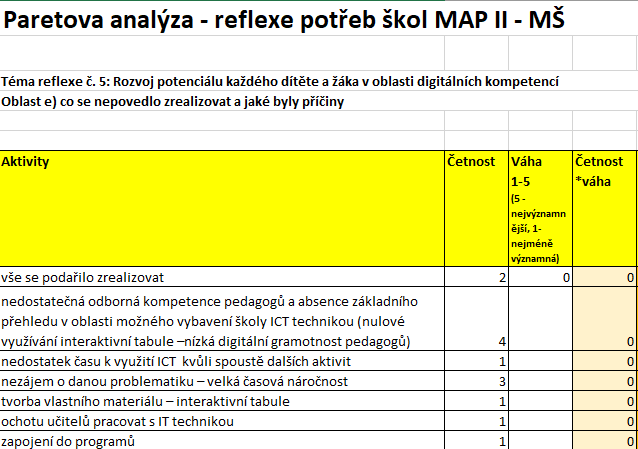 Po zpracování pracovními skupinami realizační tým připravil analýzu a vyhodnocení jednotlivých témat a jejich oblastí.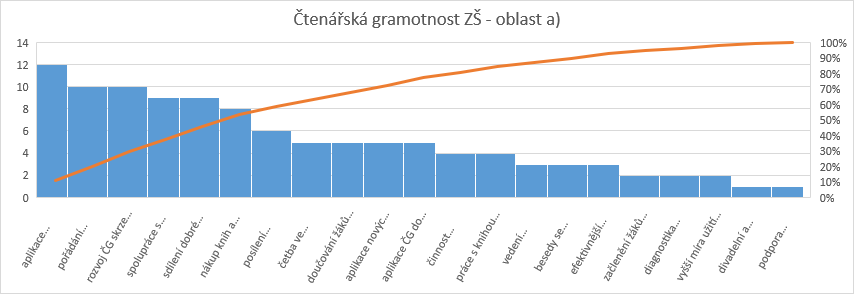 Z tabulky a grafu jsou zřejmé aktivity, ve kterých školy hodnotí, co proběhlo v daném tématu dobře. Zaměření na následující aktivity zajišťuje 78% úspěšnosti škol.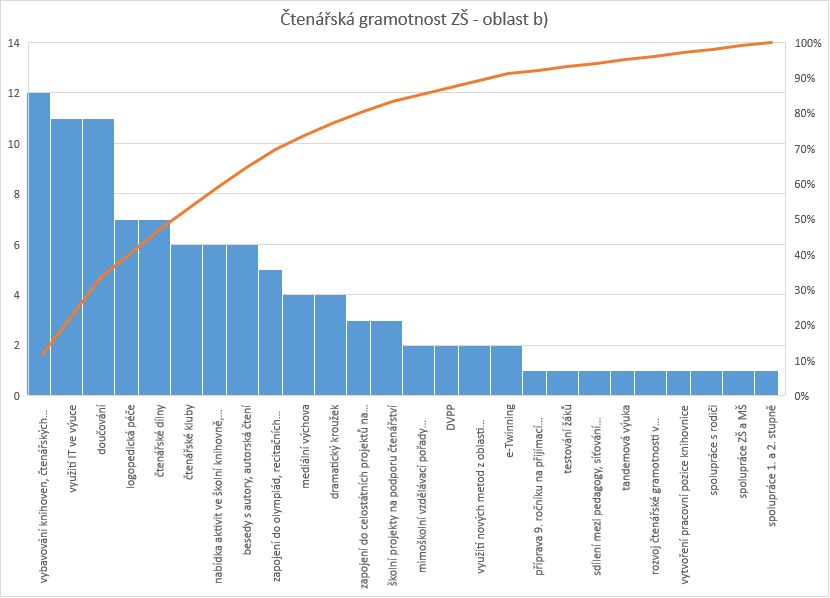 Z tabulky a grafu jsou zřejmé aktivity, ve kterých byly školy v daném tématu úspěšné. Zaměření na následující aktivity zajišťuje 81% úspěšnosti škol.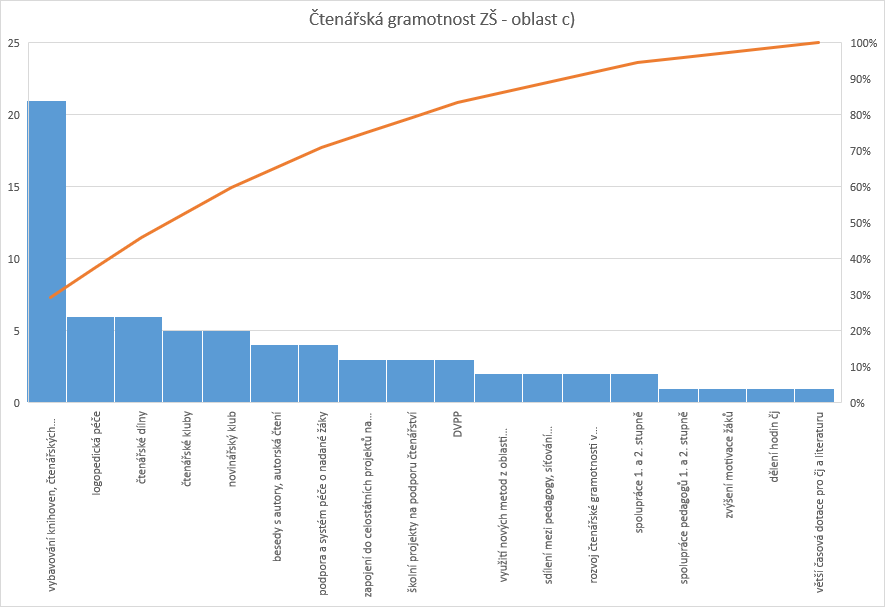 Z tabulky a grafu jsou zřejmé aktivity, ve kterých by se školy chtěly zlepšit. Zaměření na následující aktivity by zajistilo 82% úspěšnost škol.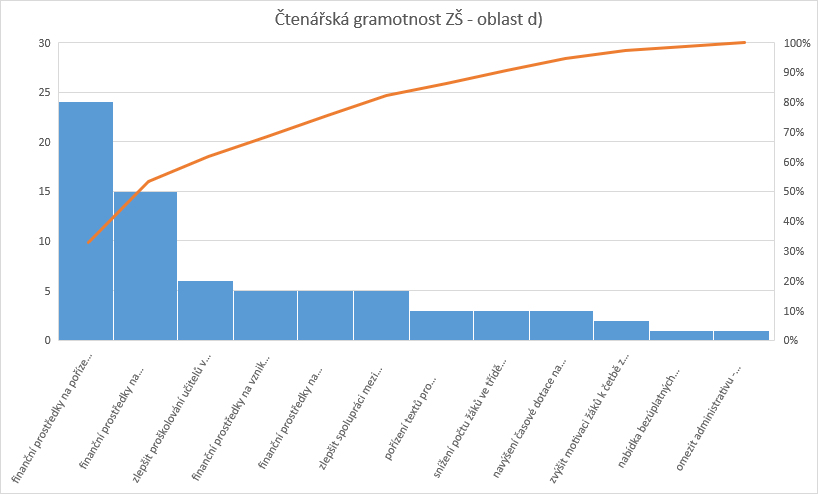 Z tabulky a grafu jsou zřejmé aktivity, ve kterých by školy chtěly pomoci, aby se mohly zlepšit. Zaměření na následující aktivity by zajistilo 80% úspěšnost škol.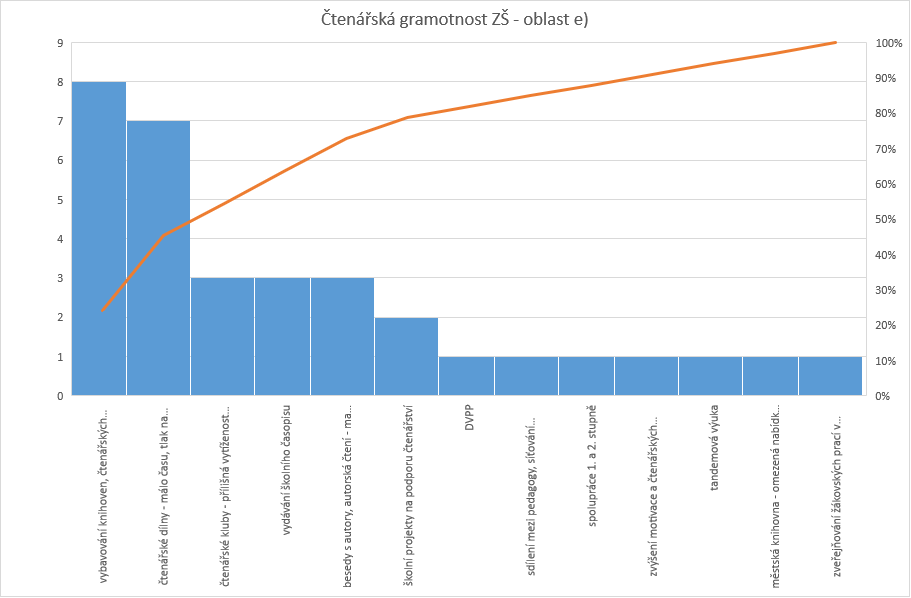 Z tabulky a grafu jsou zřejmé aktivity, které se nepovedlo zrealizovat. Zaměření na následující aktivity by zajistilo 78% úspěšnost škol.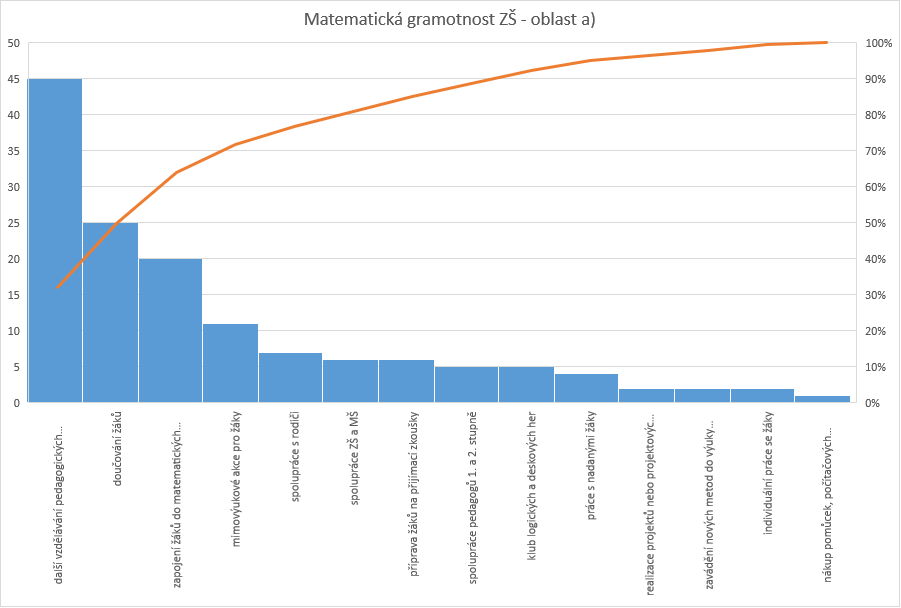 Z tabulky a grafu jsou zřejmé aktivity, ve kterých školy hodnotí, co proběhlo v daném tématu dobře. Zaměření na následující aktivity zajišťuje 81% úspěšnosti škol.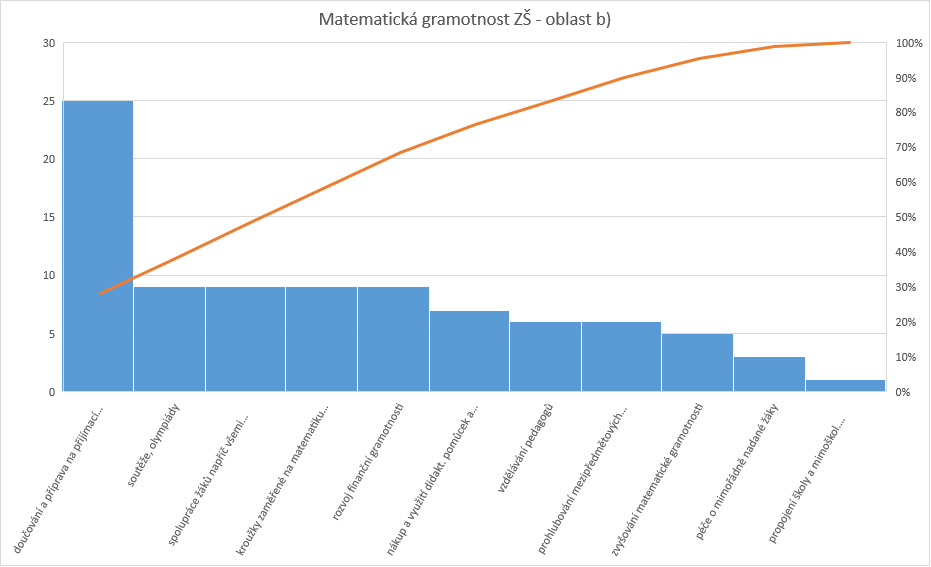 Z tabulky a grafu jsou zřejmé aktivity, ve kterých byly školy v daném tématu úspěšné. Zaměření na následující aktivity zajišťuje 76% úspěšnosti škol.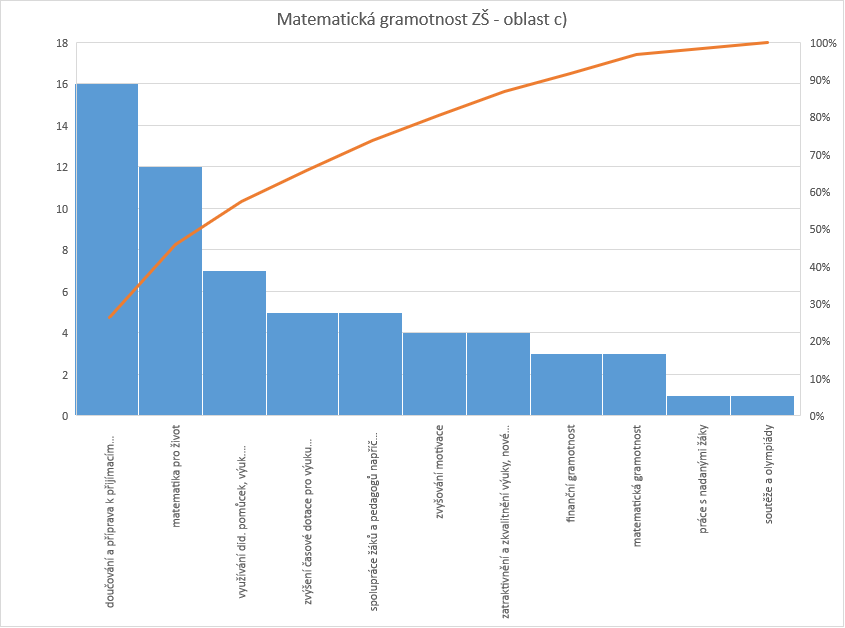 Z tabulky a grafu jsou zřejmé aktivity, ve kterých by se školy chtěly zlepšit. Zaměření na následující aktivity by zajistilo 82% úspěšnost škol.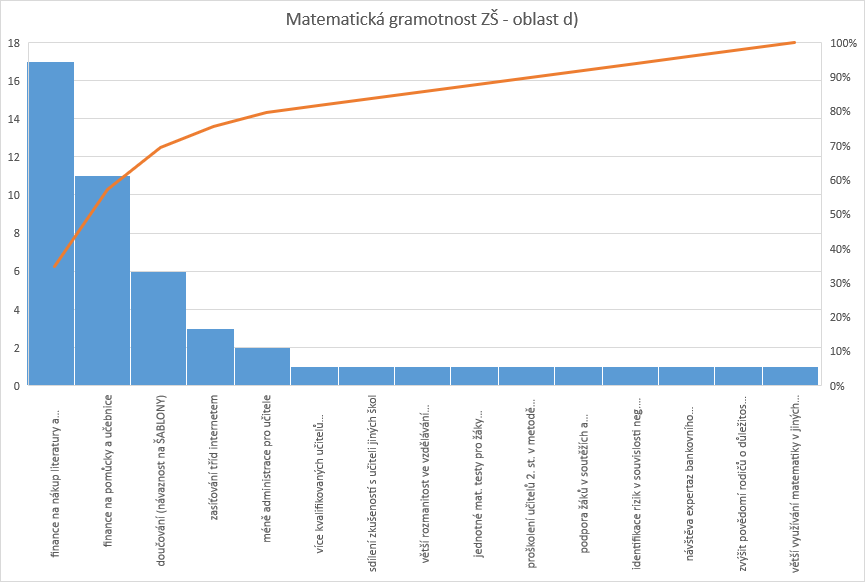 Z tabulky a grafu jsou zřejmé aktivity, ve kterých by  školy chtěly pomoci, aby se mohly zlepšit. Zaměření na následující aktivity by zajistilo 79% úspěšnost škol.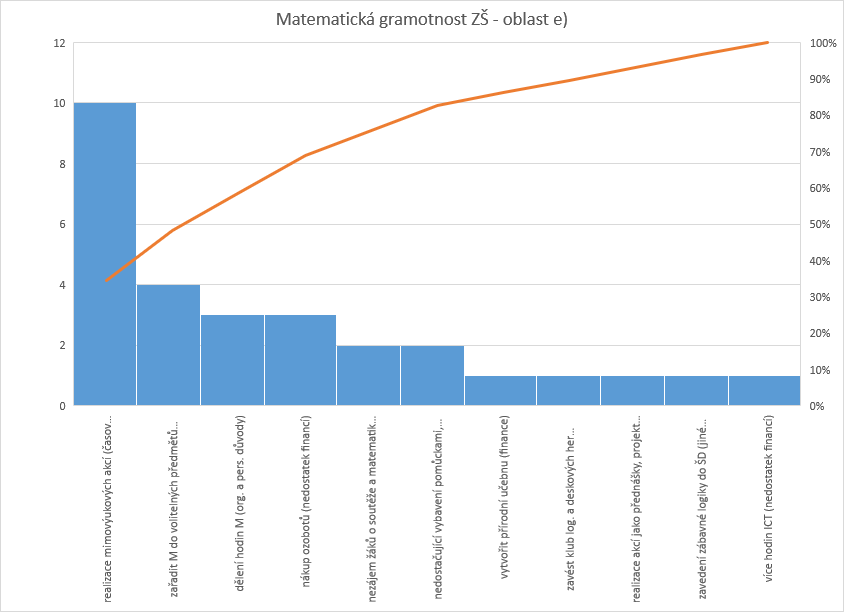 Z tabulky a grafu jsou zřejmé aktivity, které se nepovedlo zrealizovat. Zaměření na následující aktivity by zajistilo 74% úspěšnost škol.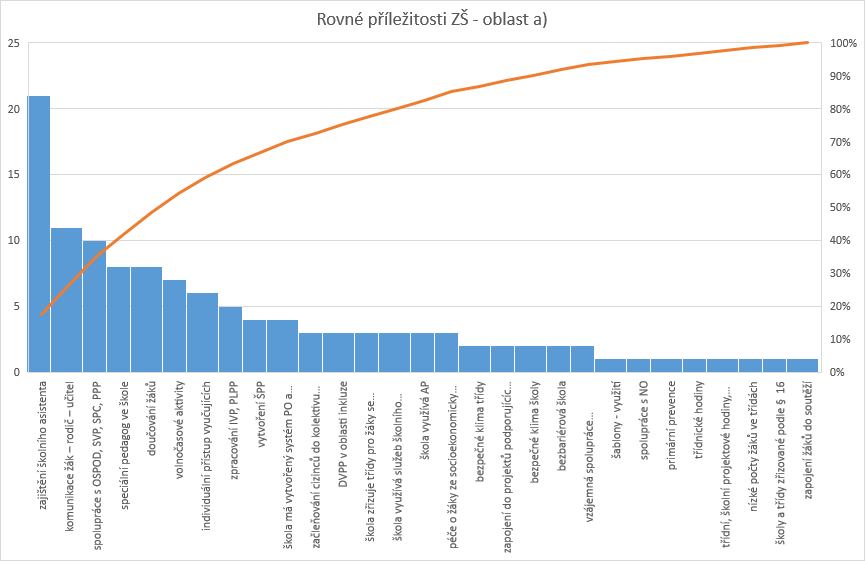 Z tabulky a grafu jsou zřejmé aktivity, ve kterých školy hodnotí, co proběhlo v daném tématu dobře. Zaměření na následující aktivity zajišťuje 80% úspěšnosti 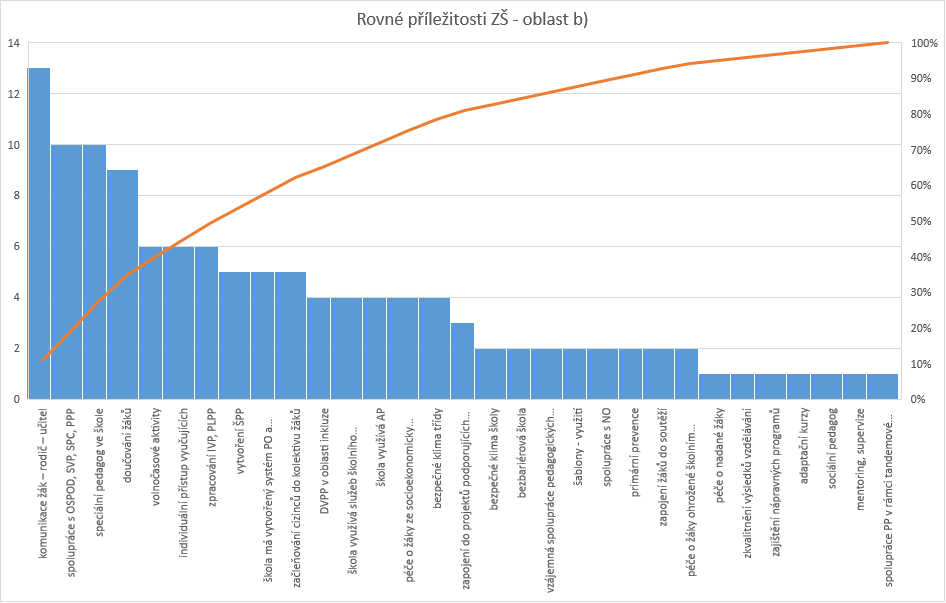 Z tabulky a grafu jsou zřejmé aktivity, ve kterých byly školy v daném tématu úspěšné. Zaměření na následující aktivity zajišťuje 82% úspěšnosti škol.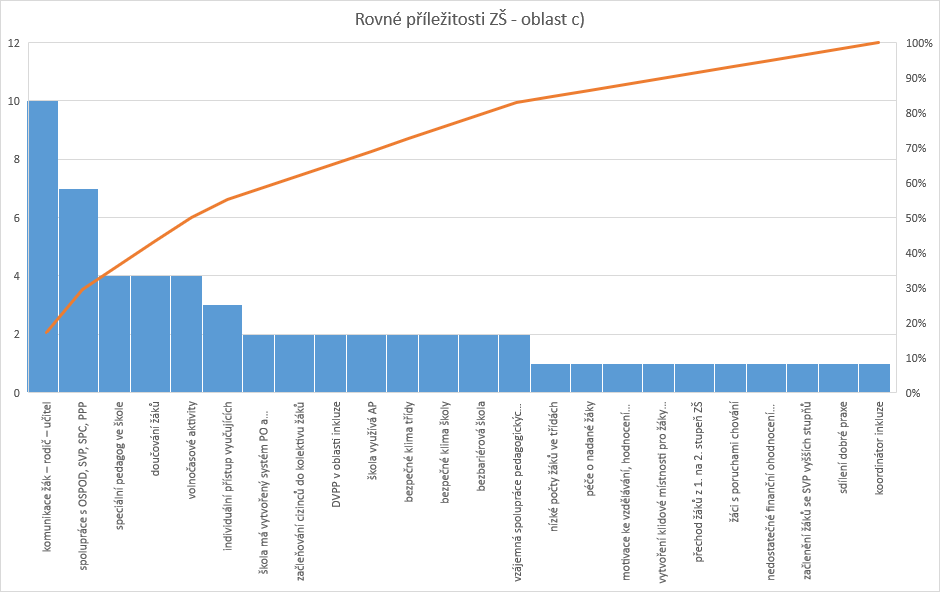 Z tabulky a grafu jsou zřejmé aktivity, ve kterých by se školy chtěly zlepšit. Zaměření na následující aktivity by zajistilo 80% úspěšnost škol.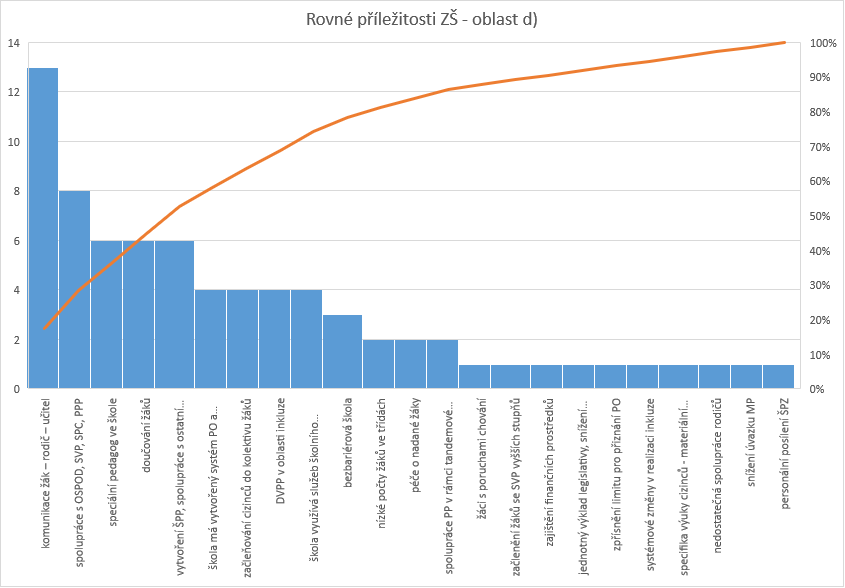 Z tabulky a grafu jsou zřejmé aktivity, ve kterých by školy chtěly pomoci, aby se mohly zlepšit. Zaměření na následující aktivity by zajistilo 82% úspěšnost škol.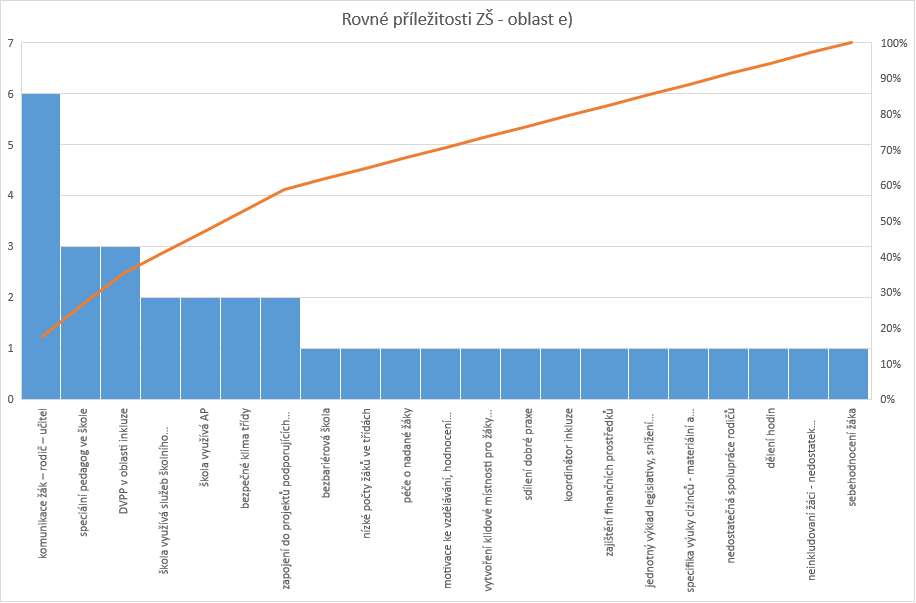 Z tabulky a grafu jsou zřejmé aktivity, které se nepovedlo zrealizovat. Zaměření na následující aktivity by zajistilo 80% úspěšnost škol.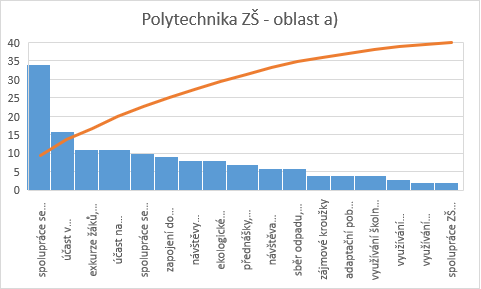 Z tabulky a grafu jsou zřejmé aktivity, ve kterých školy hodnotí, co proběhlo v daném tématu dobře. Zaměření na následující aktivity zajišťuje 79% úspěšnosti škol.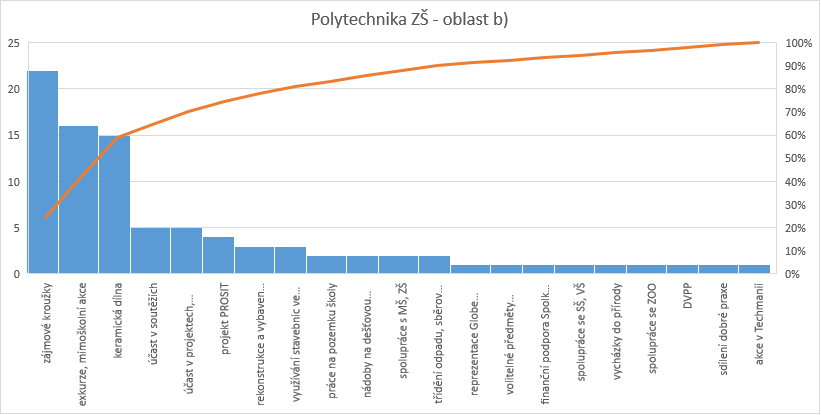 Z tabulky a grafu jsou zřejmé aktivity, ve kterých byly školy v daném tématu úspěšné. Zaměření na následující aktivity zajišťuje 81% úspěšnosti škol.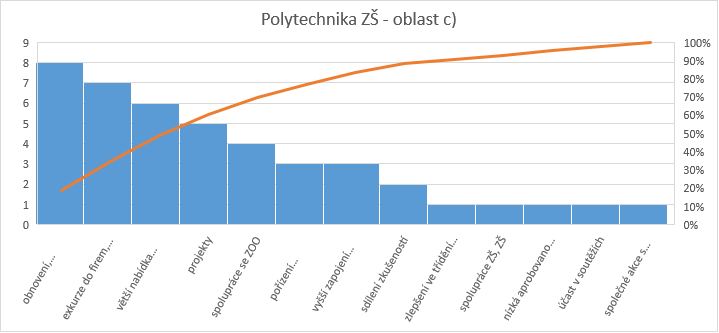 Z tabulky a grafu jsou zřejmé aktivity, ve kterých by se školy chtěly zlepšit. Zaměření na následující aktivity by zajistilo 76% úspěšnost škol.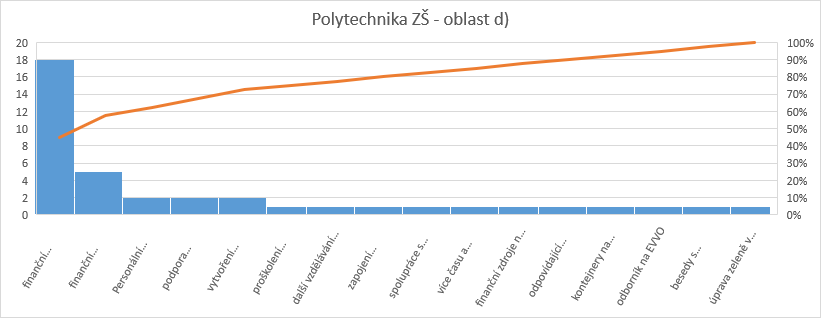 Z tabulky a grafu jsou zřejmé aktivity, ve kterých by školy chtěly pomoci, aby se mohly zlepšit. Zaměření na následující aktivity by zajistilo 81% úspěšnost škol.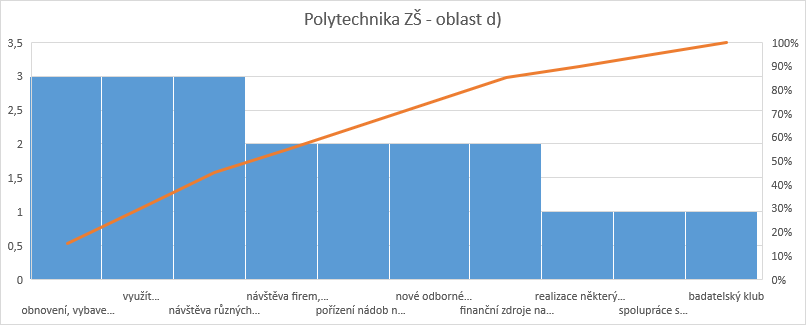 Z tabulky a grafu jsou zřejmé aktivity, které se nepovedlo zrealizovat. Zaměření na následující aktivity by zajistilo 73% úspěšnost škol.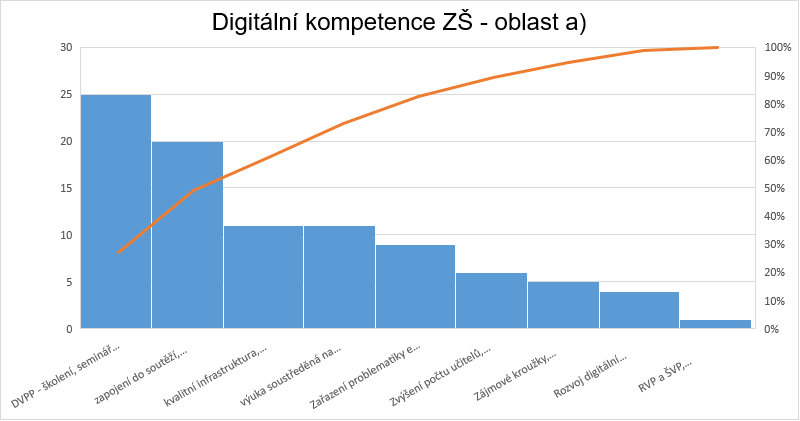 Z tabulky a grafu jsou zřejmé aktivity, ve kterých školy hodnotí, co proběhlo v daném tématu dobře. Zaměření na následující aktivity zajišťuje 76% úspěšnosti škol.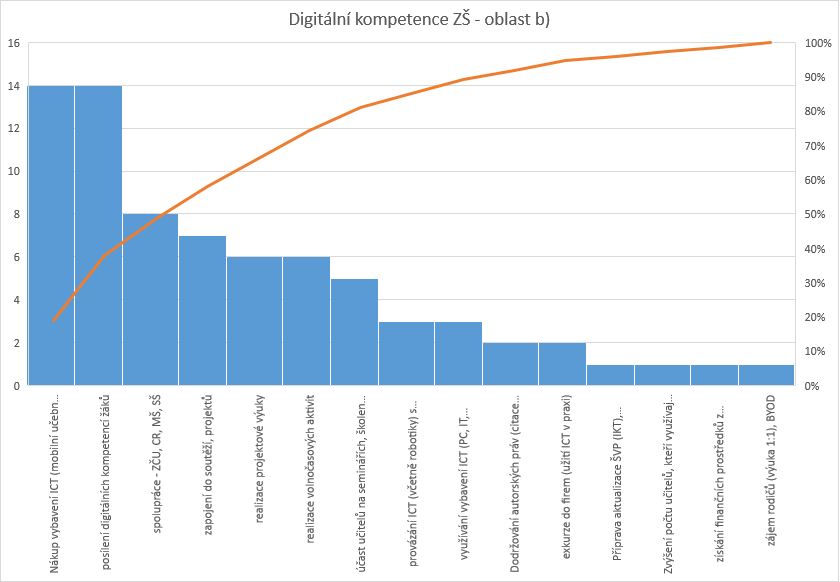 Z tabulky a grafu jsou zřejmé aktivity, ve kterých byly školy v daném tématu úspěšné. Zaměření na následující aktivity zajišťuje 82% úspěšnosti škol.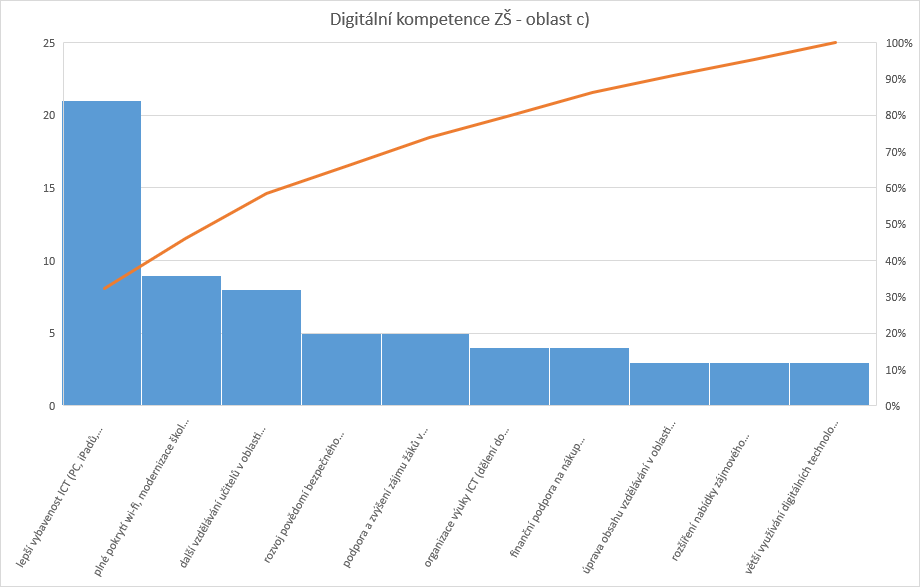 Z tabulky a grafu jsou zřejmé aktivity, ve kterých by se školy chtěly zlepšit. Zaměření na následující aktivity by zajistilo 79 % úspěšnost škol.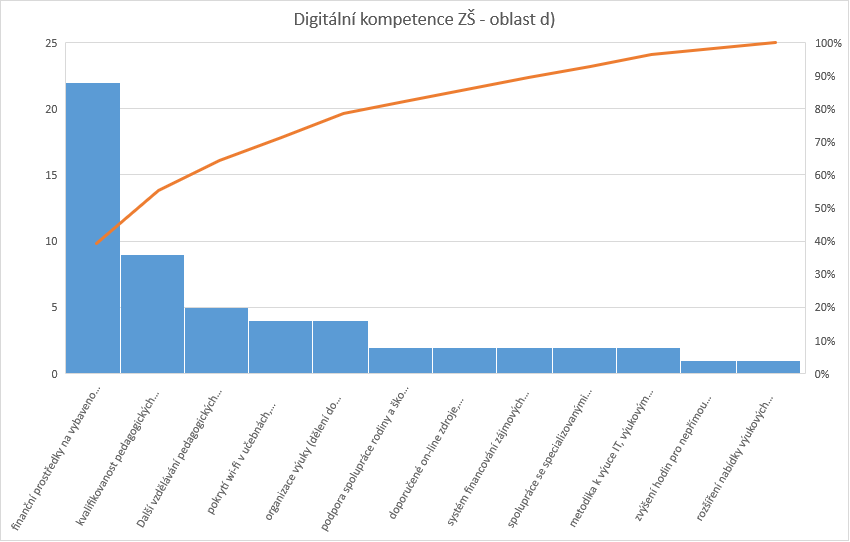 Z tabulky a grafu jsou zřejmé aktivity, ve kterých by školy chtěly pomoci, aby se mohly zlepšit. Zaměření na následující aktivity by zajistilo 73% úspěšnost škol.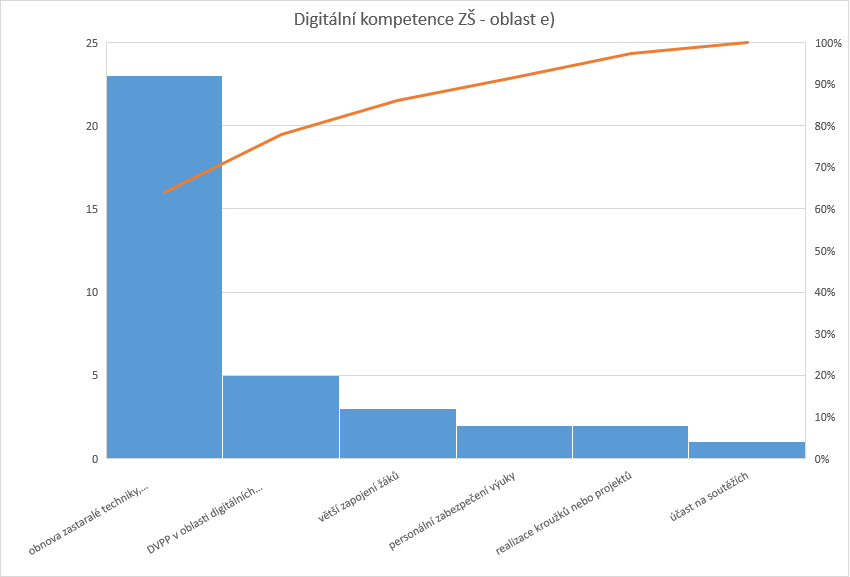 Z tabulky a grafu jsou zřejmé aktivity, které se nepovedlo zrealizovat. Zaměření na následující aktivity by zajistilo 81% úspěšnost škol.ShrnutíVýsledkem dokumentu je zpracovaný Popis potřeb školy pro další rozvoj v oblastech: čtenářská gramotnost a rozvoj potenciálu každého žáka, matematická gramotnost a rozvoj potenciálu každého žáka, rozvoj potenciálu každého žáka v oblasti inkluze, společného vzdělávání a rovných příležitostí, rozvoj potenciálu každého dítěte a žáka v oblasti EVVO a polytechniky,rozvoj potenciálu každého dítěte a žáka v oblasti digitálních kompetencíV každém tématu se škola zaměřila na následující oblasti:proběhlo v daném tématu dobřev čem byla v daném tématu úspěšnáv čem by se mohla naše škola v daném tématu zlepšitv čem potřebuje škola v daném tématu pomoci, aby se mohla zlepšitco se nepovedlo zrealizovat a jaké byly příčiny Výsledky Paretovy analýzy pomáhají stanovit priority odstraňování hlavních problémů školy. Z tabulky a grafu jsou zřejmé aktivity, ve kterých se školy hodnotí v  daném tématu. Je zde procentuálně vyjádřeno na jaké aktivity je nutné se zaměřit, aby dosáhly školy co nejvyšší úspěšnost.Téma reflexe č. 1: Čtenářská gramotnost a rozvoj potenciálu každého dítěteTéma reflexe č. 1: Čtenářská gramotnost a rozvoj potenciálu každého dítěteTéma reflexe č. 1: Čtenářská gramotnost a rozvoj potenciálu každého dítěteTéma reflexe č. 1: Čtenářská gramotnost a rozvoj potenciálu každého dítěteTéma reflexe č. 1: Čtenářská gramotnost a rozvoj potenciálu každého dítěteTéma reflexe č. 1: Čtenářská gramotnost a rozvoj potenciálu každého dítěteOblast a) co proběhlo v daném tématu dobřeOblast a) co proběhlo v daném tématu dobřeOblast a) co proběhlo v daném tématu dobřeOblast a) co proběhlo v daném tématu dobřeOblast a) co proběhlo v daném tématu dobřeOblast a) co proběhlo v daném tématu dobřeAktivityČetnostVáha          1-5               (5 - nejvýznamnější, 1- nejméně významná)Četnost *váhaRelativní četnost   Kumulativní četnost v %   aplikace pravidelného čtení125606017%pořádání recitačních a čtenářských soutěží, olympiád z ČJ103309025%rozvoj ČG skrze čtenářské dovednosti a kompetence žáků1044013037%spolupráce s knihovnou a pravidelné návštěvy knihovny, např. L - klub932715744%sdílení dobré praxe a tandemová výuka jako podpora ČG943619355%nákup knih a vybavení pro školní knihovny a čtenářské kluby843222564%posílení kritického myšlení skrze práci s textem642424971%četba ve skupinách mimotřídního charakteru521025973%doučování žáků a příprava na příjimací zkoušky531527478%aplikace nových metod ve výuce a poznatků pro posílení ČG531528982%aplikace ČG do výuky a mezipředmětových vztahů531530486%činnost divadelního a čtenářského kroužku, semináře42831288%práce s knihou jako s informačním zdrojem431232492%vedení čtenářských deníků 32633093%besedy se spisovateli32633695%efektivnější práce s jednotlivcem i skupinou33934598%začlenění žáků ohrožených školním neúspěchem21234798%diagnostika zvláštních vzdělávacích a řečových potřeb žáků21234999%vyšší míra užití ICT 21235199%divadelní a kulturní představení111352100%podpora mimoškolních výukových aktivit111353100%Aktivityaplikace pravidelného čtenípořádání recitačních a čtenářských soutěží, olympiád z ČJrozvoj ČG skrze čtenářské dovednosti a kompetence žákůspolupráce s knihovnou a pravidelné návštěvy knihovny, např. L - klubsdílení dobré praxe a tandemová výuka jako podpora ČGnákup knih a vybavení pro školní knihovny a čtenářské klubyposílení kritického myšlení skrze práci s textemčetba ve skupinách mimotřídního charakterudoučování žáků a příprava na příjimací zkouškyaplikace nových metod ve výuce a poznatků pro posílení ČGTéma reflexe č. 1: Čtenářská gramotnost a rozvoj potenciálu každého dítěteTéma reflexe č. 1: Čtenářská gramotnost a rozvoj potenciálu každého dítěteTéma reflexe č. 1: Čtenářská gramotnost a rozvoj potenciálu každého dítěteTéma reflexe č. 1: Čtenářská gramotnost a rozvoj potenciálu každého dítěteTéma reflexe č. 1: Čtenářská gramotnost a rozvoj potenciálu každého dítěteTéma reflexe č. 1: Čtenářská gramotnost a rozvoj potenciálu každého dítěteOblast b) v čem byla v daném tématu úspěšnáOblast b) v čem byla v daném tématu úspěšnáOblast b) v čem byla v daném tématu úspěšnáOblast b) v čem byla v daném tématu úspěšnáOblast b) v čem byla v daném tématu úspěšnáOblast b) v čem byla v daném tématu úspěšnáAktivityČetnostVáha          1-5               (5 - nejvýznamnější, 1- nejméně významná)Četnost *váhaRelativní četnost   Kumulativní četnost v %   vybavování knihoven, čtenářských koutků a nákup knih a pomůcek125606016%využití IT ve výuce112228222%doučování1122210428%logopedická péče732112534%čtenářské dílny753516043%čtenářské kluby642418450%nabídka aktivit ve školní knihovně, školním klubu642420856%besedy s autory, autorská čtení642423263%zapojení do olympiád, recitačních soutěží552525769%mediální výchova452027775%dramatický kroužek431228978%zapojení do celostátních projektů na podporu čtenářství (např. Celé Česko čte dětem, Čtení pomáhá, Noc s Andersenem apod.)341230181%školní projekty na podporu čtenářství351531685%mimoškolní vzdělávací pořady (spolupráce s knihovnami, divadla apod.)24832487%DVPP23633089%využití nových metod z oblasti podpory ČG (např. metody kritického myšlení)24833891%e-Twinning22434292%příprava 9. ročníku na přijímací zkoušky13334593%testování žáků11134693%sdílení mezi pedagogy, síťování pedagogů15535195%tandemová výuka13335495%rozvoj čtenářské gramotnosti v oborových předmětech15535997%vytvoření pracovní pozice knihovnice14436398%spolupráce s rodiči13336699%spolupráce ZŠ a MŠ12236899%spolupráce 1. a 2. stupně133371100%Aktivityvybavování knihoven, čtenářských koutků a nákup knih a pomůcekvyužití IT ve výucedoučovánílogopedická péčečtenářské dílnyčtenářské klubynabídka aktivit ve školní knihovně, školním klububesedy s autory, autorská čtenízapojení do olympiád, recitačních soutěžímediální výchovadramatický kroužekzapojení do celostátních projektů na podporu čtenářství (např. Celé Česko čte dětem, Čtení pomáhá, Noc s Andersenem apod.)Téma reflexe č. 1: Čtenářská gramotnost a rozvoj potenciálu každého dítěteTéma reflexe č. 1: Čtenářská gramotnost a rozvoj potenciálu každého dítěteTéma reflexe č. 1: Čtenářská gramotnost a rozvoj potenciálu každého dítěteTéma reflexe č. 1: Čtenářská gramotnost a rozvoj potenciálu každého dítěteTéma reflexe č. 1: Čtenářská gramotnost a rozvoj potenciálu každého dítěteTéma reflexe č. 1: Čtenářská gramotnost a rozvoj potenciálu každého dítěteOblast c) v čem by se mohla naše škola v daném tématu zlepšitOblast c) v čem by se mohla naše škola v daném tématu zlepšitOblast c) v čem by se mohla naše škola v daném tématu zlepšitOblast c) v čem by se mohla naše škola v daném tématu zlepšitOblast c) v čem by se mohla naše škola v daném tématu zlepšitOblast c) v čem by se mohla naše škola v daném tématu zlepšitAktivityČetnostVáha          1-5               (5 - nejvýznamnější, 1- nejméně významná)Četnost *váhaRelativní četnost   Kumulativní četnost v %   vybavování knihoven, čtenářských koutků a nákup knih a pomůcek21510510534%logopedická péče631812340%čtenářské dílny653015350%čtenářské kluby542017356%novinářský klub531518861%besedy s autory, autorská čtení441620466%podpora a systém péče o nadané žáky452022473%zapojení do celostátních projektů na podporu čtenářství (např. Celé Česko čte dětem, Čtení pomáhá, Noc s Andersenem apod.)341223677%školní projekty na podporu čtenářství351525182%DVPP33926085%využití nových metod z oblasti podpory ČG (např. metody kritického myšlení)24826887%sdílení mezi pedagogy, síťování pedagogů251027891%rozvoj čtenářské gramotnosti v oborových předmětech251028894%spolupráce 1. a 2. stupně23629496%spolupráce pedagogů 1. a 2. stupně15529997%zvýšení motivace žáků14430399%dělení hodin ČJ12230599%větší časová dotace pro ČJ a literaturu122307100%Aktivityvybavování knihoven, čtenářských koutků a nákup knih a pomůceklogopedická péčečtenářské dílnyčtenářské klubynovinářský klubbesedy s autory, autorská čtenípodpora a systém péče o nadané žákyzapojení do celostátních projektů na podporu čtenářství (např. Celé Česko čte dětem, Čtení pomáhá, Noc s Andersenem apod.)školní projekty na podporu čtenářstvíTéma reflexe č. 1: Čtenářská gramotnost a rozvoj potenciálu každého dítěteTéma reflexe č. 1: Čtenářská gramotnost a rozvoj potenciálu každého dítěteTéma reflexe č. 1: Čtenářská gramotnost a rozvoj potenciálu každého dítěteTéma reflexe č. 1: Čtenářská gramotnost a rozvoj potenciálu každého dítěteTéma reflexe č. 1: Čtenářská gramotnost a rozvoj potenciálu každého dítěteTéma reflexe č. 1: Čtenářská gramotnost a rozvoj potenciálu každého dítěteOblast d) v čem potřebuje škola v daném tématu pomoci, aby se mohla zlepšitOblast d) v čem potřebuje škola v daném tématu pomoci, aby se mohla zlepšitOblast d) v čem potřebuje škola v daném tématu pomoci, aby se mohla zlepšitOblast d) v čem potřebuje škola v daném tématu pomoci, aby se mohla zlepšitOblast d) v čem potřebuje škola v daném tématu pomoci, aby se mohla zlepšitOblast d) v čem potřebuje škola v daném tématu pomoci, aby se mohla zlepšitAktivityČetnostVáha          1-5               (5 - nejvýznamnější, 1- nejméně významná)Četnost *váhaRelativní četnost   Kumulativní četnost v %   finanční prostředky na pořízení knih do knihoven24512012039%finanční prostředky na vybavení čtenářské dílny/čtenářského klubu (mimo knih) 1546018058%zlepšit proškolování učitelů v této problematice 642420466%finanční prostředky na vznik čtenářské dílny samotné - prostory542022472%finanční prostředky na zaplacení učitelů čtenářských dílen552524980%zlepšit spolupráci mezi školami, příklady z dobré praxe, vznik "nápadníků" 542026986%pořízení textů pro hendikepované, jejich úpravy, např. pro neslyšící, více textů pro žáky s různou úrovní schopností351528491%snížení počtu žáků ve třídě/skupině33929394%navýšení časové dotace na čtenářskou dílnu, na fungování knihovny, na hodiny českého jazyka 341230598%zvýšit motivaci žáků k četbě ze strany rodiny 22430999%nabídka bezúplatných čtenářských kroužků 111310100%omezit administrativu - vyplňování tabulek apod. 111311100%Aktivityfinanční prostředky na pořízení knih do knihovenfinanční prostředky na vybavení čtenářské dílny/čtenářského klubu (mimo knih) zlepšit proškolování učitelů v této problematice finanční prostředky na vznik čtenářské dílny samotné - prostoryfinanční prostředky na zaplacení učitelů čtenářských dílenTéma reflexe č. 1: Čtenářská gramotnost a rozvoj potenciálu každého dítěteTéma reflexe č. 1: Čtenářská gramotnost a rozvoj potenciálu každého dítěteTéma reflexe č. 1: Čtenářská gramotnost a rozvoj potenciálu každého dítěteTéma reflexe č. 1: Čtenářská gramotnost a rozvoj potenciálu každého dítěteTéma reflexe č. 1: Čtenářská gramotnost a rozvoj potenciálu každého dítěteTéma reflexe č. 1: Čtenářská gramotnost a rozvoj potenciálu každého dítěteOblast e) co se nepovedlo zrealizovat a jaké byly příčiny Oblast e) co se nepovedlo zrealizovat a jaké byly příčiny Oblast e) co se nepovedlo zrealizovat a jaké byly příčiny Oblast e) co se nepovedlo zrealizovat a jaké byly příčiny Oblast e) co se nepovedlo zrealizovat a jaké byly příčiny Oblast e) co se nepovedlo zrealizovat a jaké byly příčiny AktivityČetnostVáha          1-5               (5 - nejvýznamnější, 1- nejméně významná)Četnost *váhaRelativní četnost   Kumulativní četnost v %   vybavování knihoven, čtenářských koutků a nákup knih a pomůcek85404029%čtenářské dílny - málo času, tlak na přijímací řízení75357554%čtenářské kluby - přílišná vytíženost pedagogů, velké administrativní zatížení34128763%vydávání školního časopisu3399669%besedy s autory, autorská čtení - malá nabídka, nezájem pedagogů nebo nezkušenost, málo financí341210878%školní projekty na podporu čtenářství251011885%DVPP13312187%sdílení mezi pedagogy, síťování pedagogů - nízká motivace ke změně, málo času, nedostatek financí15512691%spolupráce 1. a 2. stupně13312993%zvýšení motivace a čtenářských dovedností žáků - nízký zájem, nepodnětné domácí prostředí, SVP, velká konkurence jiných typů zábavy14413396%tandemová výuka13313698%městská knihovna - omezená nabídka programů pro 2. st.12213899%zveřejňování žákovských prací v regionálním tisku - nezájem redakcí111139100%Aktivityvybavování knihoven, čtenářských koutků a nákup knih a pomůcekčtenářské dílny - málo času, tlak na přijímací řízeníčtenářské kluby - přílišná vytíženost pedagogů, velké administrativní zatíženívydávání školního časopisubesedy s autory, autorská čtení - malá nabídka, nezájem pedagogů nebo nezkušenost, málo financíTéma reflexe č. 2: Matematická gramotnost a rozvoj potenciálu každého dítěteTéma reflexe č. 2: Matematická gramotnost a rozvoj potenciálu každého dítěteTéma reflexe č. 2: Matematická gramotnost a rozvoj potenciálu každého dítěteTéma reflexe č. 2: Matematická gramotnost a rozvoj potenciálu každého dítěteTéma reflexe č. 2: Matematická gramotnost a rozvoj potenciálu každého dítěteTéma reflexe č. 2: Matematická gramotnost a rozvoj potenciálu každého dítěteOblast a) co proběhlo v daném tématu dobřeOblast a) co proběhlo v daném tématu dobřeOblast a) co proběhlo v daném tématu dobřeOblast a) co proběhlo v daném tématu dobřeOblast a) co proběhlo v daném tématu dobřeOblast a) co proběhlo v daném tématu dobřeAktivityČetnostVáha          1-5               (5 - nejvýznamnější, 1- nejméně významná)Četnost *váhaRelativní četnostKumulativní četnost v %   další vzdělávání pedagogických pracovníků45522522536%doučování žáků25512535056%zapojení žáků do matematických soutěží2048043069%Mimo výukové akce pro žáky1133346374%spolupráce s rodiči732148478%spolupráce ZŠ a MŠ642450881%příprava žáků na přijímací zkoušky653053886%spolupráce pedagogů 1. a 2. stupně542055889%klub logických a deskových her542057893%práce s nadanými žáky441659495%realizace projektů nebo projektových dnů23660096%zavádění nových metod do výuky matematiky251061098%individuální práce se žáky251062099%nákup pomůcek, počítačových programů a literatury144624100%Aktivitydalší vzdělávání pedagogických pracovníkůdoučování žákůzapojení žáků do matematických soutěžíMimo výukové akce pro žákyspolupráce s rodičispolupráce ZŠ a MŠTéma reflexe č. 2: Matematická gramotnost a rozvoj potenciálu každého dítěteTéma reflexe č. 2: Matematická gramotnost a rozvoj potenciálu každého dítěteTéma reflexe č. 2: Matematická gramotnost a rozvoj potenciálu každého dítěteTéma reflexe č. 2: Matematická gramotnost a rozvoj potenciálu každého dítěteTéma reflexe č. 2: Matematická gramotnost a rozvoj potenciálu každého dítěteTéma reflexe č. 2: Matematická gramotnost a rozvoj potenciálu každého dítěteOblast b) v čem byla v daném tématu úspěšnáOblast b) v čem byla v daném tématu úspěšnáOblast b) v čem byla v daném tématu úspěšnáOblast b) v čem byla v daném tématu úspěšnáOblast b) v čem byla v daném tématu úspěšnáOblast b) v čem byla v daném tématu úspěšnáAktivityČetnostVáha          1-5               (5 - nejvýznamnější, 1- nejméně významná)Četnost *váhaRelativní četnostKumulativní četnost v %   doučování a příprava na přijímací zkoušky25410010030%soutěže, olympiády932712738%spolupráce žáků napříč všemi stupni škol943616349%kroužky zaměřené na matematiku a logiku932719057%rozvoj finanční gramotnosti943622667%nákup a využití didaktických pomůcek a digitálních technologií ve výuce742825476%vzdělávání pedagogů653028485%prohlubování mezipředmětových vztahů631830290%zvyšování matematické gramotnosti531531795%péče o mimořádně nadané žáky351533299%propojení školy a mimo školní prostředí žáka133335100%Aktivitydoučování a příprava na přijímací zkouškysoutěže, olympiádyspolupráce žáků napříč všemi stupni školkroužky zaměřené na matematiku a logikurozvoj finanční gramotnostinákup a využití didaktických pomůcek a digitálních technologií ve výuceTéma reflexe č. 2: Matematická gramotnost a rozvoj potenciálu každého dítěteTéma reflexe č. 2: Matematická gramotnost a rozvoj potenciálu každého dítěteTéma reflexe č. 2: Matematická gramotnost a rozvoj potenciálu každého dítěteTéma reflexe č. 2: Matematická gramotnost a rozvoj potenciálu každého dítěteTéma reflexe č. 2: Matematická gramotnost a rozvoj potenciálu každého dítěteTéma reflexe č. 2: Matematická gramotnost a rozvoj potenciálu každého dítěteOblast c) v čem by se mohla naše škola v daném tématu zlepšitOblast c) v čem by se mohla naše škola v daném tématu zlepšitOblast c) v čem by se mohla naše škola v daném tématu zlepšitOblast c) v čem by se mohla naše škola v daném tématu zlepšitOblast c) v čem by se mohla naše škola v daném tématu zlepšitOblast c) v čem by se mohla naše škola v daném tématu zlepšitAktivityČetnostVáha          1-5               (5 - nejvýznamnější, 1- nejméně významná)Četnost *váhaRelativní četnostKumulativní četnost v %   doučování a příprava k přijímacím zkouškám164646428%matematika pro život1233610043%nákup a využití didaktických pomůcek, výukových pomůcek a digitálních technologií ve výuce742812856%zvýšení časové dotace pro výuku matematiky552515367%spolupráce žáků a pedagogů napříč všemi st. škol542017375%zvyšování motivace 441618982%zatraktivnění a zkvalitnění výuky, nové metody431220187%finanční gramotnost341221393%matematická gramotnost33922297%práce s nadanými žáky15522799%soutěže a olympiády133230100%Aktivitydoučování a příprava k přijímacím zkouškámmatematika pro životnákup a využití didaktických pomůcek, výukových pomůcek a digitálních technologií ve výucezvýšení časové dotace pro výuku matematikyspolupráce žáků a pedagogů napříč všemi st. školzvyšování motivace Téma reflexe č. 2: Matematická gramotnost a rozvoj potenciálu každého dítěteTéma reflexe č. 2: Matematická gramotnost a rozvoj potenciálu každého dítěteTéma reflexe č. 2: Matematická gramotnost a rozvoj potenciálu každého dítěteTéma reflexe č. 2: Matematická gramotnost a rozvoj potenciálu každého dítěteTéma reflexe č. 2: Matematická gramotnost a rozvoj potenciálu každého dítěteTéma reflexe č. 2: Matematická gramotnost a rozvoj potenciálu každého dítěteOblast d) v čem potřebuje škola v daném tématu pomoci, aby se mohla zlepšit                                        Oblast d) v čem potřebuje škola v daném tématu pomoci, aby se mohla zlepšit                                        Oblast d) v čem potřebuje škola v daném tématu pomoci, aby se mohla zlepšit                                        Oblast d) v čem potřebuje škola v daném tématu pomoci, aby se mohla zlepšit                                        Oblast d) v čem potřebuje škola v daném tématu pomoci, aby se mohla zlepšit                                        Oblast d) v čem potřebuje škola v daném tématu pomoci, aby se mohla zlepšit                                        AktivityČetnostVáha          1-5               (5 - nejvýznamnější, 1- nejméně významná)Četnost *váhaRelativní četnostKumulativní četnost v %   finance na nákup literatury a multimédií175858538%finance na pomůcky a učebnice1155514063%doučování (návaznost na ŠABLONY)642416474%zasíťování tříd internetem341217679%méně administrace pro učitele251018684%více kvalifikovaných učitelů matematiky15519186%sdílení zkušeností s učiteli jiných škol13319487%větší rozmanitost ve vzdělávání učitelů14419889%jednotné mat. testy pro žáky stejného ročníku15520391%proškolení učitelů 2. st. v metodě Hejného13320693%podpora žáků v soutěžích a olympiádách15521195%identifikace rizik v souvislosti neg. přístupu žáků k M14421597%návštěva experta z bankovního sektoru12221798%zvýšit povědomí rodičů o důležitosti matematiky13322099%větší využívání matematiky v jiných vyuč. předmětech122222100%Aktivityfinance na nákup literatury a multimédiífinance na pomůcky a učebnicedoučování (návaznost na ŠABLONY)zasíťování tříd internetemTéma reflexe č. 2: Matematická gramotnost a rozvoj potenciálu každého dítěteTéma reflexe č. 2: Matematická gramotnost a rozvoj potenciálu každého dítěteTéma reflexe č. 2: Matematická gramotnost a rozvoj potenciálu každého dítěteTéma reflexe č. 2: Matematická gramotnost a rozvoj potenciálu každého dítěteTéma reflexe č. 2: Matematická gramotnost a rozvoj potenciálu každého dítěteTéma reflexe č. 2: Matematická gramotnost a rozvoj potenciálu každého dítěteOblast e) co se nepovedlo zrealizovat a jaké to byly příčinyOblast e) co se nepovedlo zrealizovat a jaké to byly příčinyOblast e) co se nepovedlo zrealizovat a jaké to byly příčinyOblast e) co se nepovedlo zrealizovat a jaké to byly příčinyOblast e) co se nepovedlo zrealizovat a jaké to byly příčinyOblast e) co se nepovedlo zrealizovat a jaké to byly příčinyAktivityČetnostVáha          1-5               (5 - nejvýznamnější, 1- nejméně významná)Četnost *váhaRelativní četnostKumulativní četnost v %   realizace mimo výukových akcí (časová vytíženost)103303030%zařadit M do volitelných předmětů (org. a pers. důvody)43124242%dělení hodin M (org. a pers. důvody)35155758%nákup ozobotů (nedostatek financí)3266364%nezájem žáků o soutěže a matematiku (vysoké počty žáků ve třídách)25107374%nedostačující vybavení pomůckami, technikou (finance)25108384%vytvořit přírodní učebnu (finance)1228586%zavést klub log. a deskových her (nezájem žáků)1338889%realizace akcí jako přednášky, projekty (čas. vytíženost)1339192%zavedení zábavné logiky do ŠD (jiné aktivity v ŠD)1339495%více hodin ICT (nedostatek financí)15599100%Aktivityrealizace mimo výukových akcí (časová vytíženost)zařadit M do volitelných předmětů (org. a pers. důvody)dělení hodin M (org. a pers. důvody)nákup ozobotů (nedostatek financí)nezájem žáků o soutěže a matematiku (vysoké počty žáků ve třídách)Téma reflexe č. 3: Rozvoj potenciálu každého dítěte v oblasti inkluze, společného vzdělávání a rovných příležitostí.Téma reflexe č. 3: Rozvoj potenciálu každého dítěte v oblasti inkluze, společného vzdělávání a rovných příležitostí.Téma reflexe č. 3: Rozvoj potenciálu každého dítěte v oblasti inkluze, společného vzdělávání a rovných příležitostí.Téma reflexe č. 3: Rozvoj potenciálu každého dítěte v oblasti inkluze, společného vzdělávání a rovných příležitostí.Téma reflexe č. 3: Rozvoj potenciálu každého dítěte v oblasti inkluze, společného vzdělávání a rovných příležitostí.Téma reflexe č. 3: Rozvoj potenciálu každého dítěte v oblasti inkluze, společného vzdělávání a rovných příležitostí.Oblast a) co proběhlo v daném tématu dobřeOblast a) co proběhlo v daném tématu dobřeOblast a) co proběhlo v daném tématu dobřeOblast a) co proběhlo v daném tématu dobřeOblast a) co proběhlo v daném tématu dobřeOblast a) co proběhlo v daném tématu dobřeAktivityČetnostVáha          1-5               (5 - nejvýznamnější, 1- nejméně významná)Četnost *váhaRelativní četnostKumulativní četnost v %   zajištění školního asistenta 21510510518%komunikace žák – rodič – učitel1155516028%spolupráce s OSPOD, SVP, SPC, PPP1055021036%speciální pedagog ve škole854025043%doučování žáků843228249%volnočasové aktivity742831054%individuální přístup vyučujících653034059%zpracování IVP, PLPP 552536563%vytvoření ŠPP452038567%škola má vytvořený systém PO a provádí pravidelnou reflexi452040570%začleňování cizinců do kolektivu žáků351542073%DVPP v oblasti inkluze351543575%škola zřizuje třídy pro žáky se speciálními vzdělávacími potřebami351545078%škola využívá služeb školního psychologa351546580%škola využívá AP351548083%péče o žáky ze socioekonomicky znevýhodněného prostředí351549586%bezpečné klima třídy251050587%zapojení do projektů podporujících inkluzi251051589%bezpečné klima školy251052591%bezbariérová škola251053593%vzájemná spolupráce pedagogických pracovníků251054594%šablony - využití14454995%spolupráce s NO13355296%primární prevence15555796%třídnické hodiny15556297%třídní, školní projektové hodiny, dny13356598%nízké počty žáků ve třídách15557099%školy a třídy zřizované podle §  1615557599%zapojení žáků do soutěží133578100%Aktivityzajištění školního asistenta komunikace žák – rodič – učitelspolupráce s OSPOD, SVP, SPC, PPPspeciální pedagog ve školedoučování žákůvolnočasové aktivityindividuální přístup vyučujícíchzpracování IVP, PLPP vytvoření ŠPPškola má vytvořený systém PO a provádí pravidelnou reflexizačleňování cizinců do kolektivu žákůDVPP v oblasti inkluzeškola zřizuje třídy pro žáky se speciálními vzdělávacími potřebamiškola využívá služeb školního psychologaTéma reflexe č. 3: Rozvoj potenciálu každého dítěte v oblasti inkluze, společného vzdělávání a rovných příležitostí.Téma reflexe č. 3: Rozvoj potenciálu každého dítěte v oblasti inkluze, společného vzdělávání a rovných příležitostí.Téma reflexe č. 3: Rozvoj potenciálu každého dítěte v oblasti inkluze, společného vzdělávání a rovných příležitostí.Téma reflexe č. 3: Rozvoj potenciálu každého dítěte v oblasti inkluze, společného vzdělávání a rovných příležitostí.Téma reflexe č. 3: Rozvoj potenciálu každého dítěte v oblasti inkluze, společného vzdělávání a rovných příležitostí.Téma reflexe č. 3: Rozvoj potenciálu každého dítěte v oblasti inkluze, společného vzdělávání a rovných příležitostí.Oblast b) v čem byla v daném tématu úspěšnáOblast b) v čem byla v daném tématu úspěšnáOblast b) v čem byla v daném tématu úspěšnáOblast b) v čem byla v daném tématu úspěšnáOblast b) v čem byla v daném tématu úspěšnáOblast b) v čem byla v daném tématu úspěšnáAktivityČetnostVáha          1-5               (5 - nejvýznamnější, 1- nejméně významná)Četnost *váhaRelativní četnostKumulativní četnost v %   komunikace žák – rodič – učitel135656511%spolupráce s OSPOD, SVP, SPC, PPP1055011520%speciální pedagog ve škole1055016528%doučování žáků954521036%volnočasové aktivity653024041%individuální přístup vyučujících642426445%zpracování IVP, PLPP 642428849%vytvoření ŠPP552531354%škola má vytvořený systém PO a provádí pravidelnou reflexi552533858%začleňování cizinců do kolektivu žáků552536362%DVPP v oblasti inkluze452038366%škola využívá služeb školního psychologa452040369%škola využívá AP452042373%péče o žáky ze socioekonomicky znevýhodněného prostředí452044376%bezpečné klima třídy452046380%zapojení do projektů podporujících inkluzi351547882%bezpečné klima školy251048884%bezbariérová škola251049886%vzájemná spolupráce pedagogických pracovníků251050887%šablony - využití251051889%spolupráce s NO251052891%primární prevence24853692%zapojení žáků do soutěží251054694%péče o žáky ohrožené školním neúspěchem251055696%péče o nadané žáky15556196%zkvalitnění výsledků vzdělávání15556697%zajištění nápravných programů14457098%adaptační kurzy13357398%sociální pedagog13357699%mentoring, supervize13357999%spolupráce PP v rámci tandemové výuky133582100%Aktivitykomunikace žák – rodič – učitelspolupráce s OSPOD, SVP, SPC, PPPspeciální pedagog ve školedoučování žákůvolnočasové aktivityindividuální přístup vyučujícíchzpracování IVP, PLPP vytvoření ŠPPškola má vytvořený systém PO a provádí pravidelnou reflexizačleňování cizinců do kolektivu žákůDVPP v oblasti inkluzeškola využívá služeb školního psychologaškola využívá APpéče o žáky ze socioekonomicky znevýhodněného prostředíbezpečné klima třídyzapojení do projektů podporujících inkluziTéma reflexe č. 3: Rozvoj potenciálu každého dítěte v oblasti inkluze, společného vzdělávání a rovných příležitostí.Téma reflexe č. 3: Rozvoj potenciálu každého dítěte v oblasti inkluze, společného vzdělávání a rovných příležitostí.Téma reflexe č. 3: Rozvoj potenciálu každého dítěte v oblasti inkluze, společného vzdělávání a rovných příležitostí.Téma reflexe č. 3: Rozvoj potenciálu každého dítěte v oblasti inkluze, společného vzdělávání a rovných příležitostí.Téma reflexe č. 3: Rozvoj potenciálu každého dítěte v oblasti inkluze, společného vzdělávání a rovných příležitostí.Téma reflexe č. 3: Rozvoj potenciálu každého dítěte v oblasti inkluze, společného vzdělávání a rovných příležitostí.Oblast c) v čem by se mohla naše škola v daném tématu zlepšitOblast c) v čem by se mohla naše škola v daném tématu zlepšitOblast c) v čem by se mohla naše škola v daném tématu zlepšitOblast c) v čem by se mohla naše škola v daném tématu zlepšitOblast c) v čem by se mohla naše škola v daném tématu zlepšitOblast c) v čem by se mohla naše škola v daném tématu zlepšitAktivityČetnostVáha          1-5               (5 - nejvýznamnější, 1- nejméně významná)Četnost *váhaRelativní četnostKumulativní četnost v %   komunikace žák – rodič – učitel105505018%spolupráce s OSPOD, SVP, SPC, PPP75358530%speciální pedagog ve škole452010537%doučování žáků452012544%volnočasové aktivity452014551%individuální přístup vyučujících341215755%škola má vytvořený systém PO a provádí pravidelnou reflexi251016759%začleňování cizinců do kolektivu žáků251017762%DVPP v oblasti inkluze251018766%škola využívá AP251019769%bezpečné klima školy251021776%bezbariérová škola251022780%vzájemná spolupráce pedagogických pracovníků251023783%nízké počty žáků ve třídách15524285%péče o nadané žáky15524787%motivace ke vzdělávání, hodnocení žáků15525289%vytvoření klidové místnosti pro žáky s PO15525790%přechod žáků z 1. na 2. stupeň ZŠ13326092%žáci s poruchami chování15526593%nedostatečné finanční ohodnocení PP15527095%začlenění žáků se SVP vyšších stupňů15527597%sdílení dobré praxe14427998%koordinátor inkluze155284100%Aktivitykomunikace žák – rodič – učitelspolupráce s OSPOD, SVP, SPC, PPPspeciální pedagog ve školedoučování žákůvolnočasové aktivityindividuální přístup vyučujícíchškola má vytvořený systém PO a provádí pravidelnou reflexizačleňování cizinců do kolektivu žákůDVPP v oblasti inkluzeškola využívá APbezpečné klima třídybezbariérová školaTéma reflexe č. 3: Rozvoj potenciálu každého dítěte v oblasti inkluze, společného vzdělávání a rovných příležitostí.Téma reflexe č. 3: Rozvoj potenciálu každého dítěte v oblasti inkluze, společného vzdělávání a rovných příležitostí.Téma reflexe č. 3: Rozvoj potenciálu každého dítěte v oblasti inkluze, společného vzdělávání a rovných příležitostí.Téma reflexe č. 3: Rozvoj potenciálu každého dítěte v oblasti inkluze, společného vzdělávání a rovných příležitostí.Téma reflexe č. 3: Rozvoj potenciálu každého dítěte v oblasti inkluze, společného vzdělávání a rovných příležitostí.Téma reflexe č. 3: Rozvoj potenciálu každého dítěte v oblasti inkluze, společného vzdělávání a rovných příležitostí.Oblast d) v čem potřebuje škola v daném tématu pomoci, aby se mohla zlepšitOblast d) v čem potřebuje škola v daném tématu pomoci, aby se mohla zlepšitOblast d) v čem potřebuje škola v daném tématu pomoci, aby se mohla zlepšitOblast d) v čem potřebuje škola v daném tématu pomoci, aby se mohla zlepšitOblast d) v čem potřebuje škola v daném tématu pomoci, aby se mohla zlepšitOblast d) v čem potřebuje škola v daném tématu pomoci, aby se mohla zlepšitAktivityČetnostVáha          1-5               (5 - nejvýznamnější, 1- nejméně významná)Četnost *váhaRelativní četnostKumulativní četnost v %   komunikace žák – rodič – učitel135656518%spolupráce s OSPOD, SVP, SPC, PPP854010529%speciální pedagog ve škole653013537%doučování žáků653016545%vytvoření ŠPP, spolupráce s ostatními PP653019553%škola má vytvořený systém PO a provádí pravidelnou reflexi452021559%začleňování cizinců do kolektivu žáků452023564%DVPP v oblasti inkluze452025570%škola využívá služeb školního psychologa452027575%bezbariérová škola351529079%nízké počty žáků ve třídách251030082%péče o nadané žáky251031085%spolupráce PP v rámci tandemové výuky23631686%žáci s poruchami chování15532188%začlenění žáků se SVP vyšších stupňů15532689%zajištění finančních prostředků15533190%jednotný výklad legislativy, snížení administrativy15533692%zpřísnění limitu pro přiznání PO15534193%systémové změny v realizaci inkluze15534695%specifika výuky cizinců - materiální a tlumočnická pomoc, kurz ČJ15535196%nedostatečná spolupráce rodičů15535697%snížení úvazku MP15536199%personální posílení ŠPZ155366100%Aktivitykomunikace žák – rodič – učitelspolupráce s OSPOD, SVP, SPC, PPPspeciální pedagog ve školedoučování žákůvytvoření ŠPP, spolupráce s ostatními PPškola má vytvořený systém PO a provádí pravidelnou reflexizačleňování cizinců do kolektivu žákůDVPP v oblasti inkluzeškola využívá služeb školního psychologabezbariérová školanízké počty žáků ve třídáchTéma reflexe č. 3: Rozvoj potenciálu každého dítěte v oblasti inkluze, společného vzdělávání a rovných příležitostí.Téma reflexe č. 3: Rozvoj potenciálu každého dítěte v oblasti inkluze, společného vzdělávání a rovných příležitostí.Téma reflexe č. 3: Rozvoj potenciálu každého dítěte v oblasti inkluze, společného vzdělávání a rovných příležitostí.Téma reflexe č. 3: Rozvoj potenciálu každého dítěte v oblasti inkluze, společného vzdělávání a rovných příležitostí.Téma reflexe č. 3: Rozvoj potenciálu každého dítěte v oblasti inkluze, společného vzdělávání a rovných příležitostí.Téma reflexe č. 3: Rozvoj potenciálu každého dítěte v oblasti inkluze, společného vzdělávání a rovných příležitostí.Oblast e) co se nepovedlo zrealizovat a jaké byly příčiny Oblast e) co se nepovedlo zrealizovat a jaké byly příčiny Oblast e) co se nepovedlo zrealizovat a jaké byly příčiny Oblast e) co se nepovedlo zrealizovat a jaké byly příčiny Oblast e) co se nepovedlo zrealizovat a jaké byly příčiny Oblast e) co se nepovedlo zrealizovat a jaké byly příčiny AktivityČetnostVáha          1-5               (5 - nejvýznamnější, 1- nejméně významná)Četnost *váhaRelativní četnostKumulativní četnost v %   komunikace žák – rodič – učitel65303018%speciální pedagog ve škole35154527%DVPP v oblasti inkluze35156036%škola využívá služeb školního psychologa25107042%škola využívá AP25108048%bezpečné klima třídy25109054%zapojení do projektů podporujících inkluzi251010060%bezbariérová škola15510563%nízké počty žáků ve třídách15511065%péče o nadané žáky15511568%motivace ke vzdělávání, hodnocení žáků15512071%vytvoření klidové místnosti pro žáky s PO15512574%sdílení dobré praxe14412977%koordinátor inkluze15513480%zajištění finančních prostředků15513983%jednotný výklad legislativy, snížení administrativy15514486%specifika výuky cizinců - materiální a tlumočnická pomoc, kurz ČJ15514989%nedostatečná spolupráce rodičů15515492%dělení hodin15515995%neinkludovaní žáci - nedostatek prostoru na jejich vzdělávání15516498%sebehodnocení žáka144168100%Aktivitykomunikace žák – rodič – učitelspeciální pedagog ve školeDVPP v oblasti inkluzeškola využívá služeb školního psychologaškola využívá APbezpečné klima třídyzapojení do projektů podporujících inkluzibezbariérová školanízké počty žáků ve třídáchpéče o nadané žákymotivace ke vzdělávání, hodnocení žákůvytvoření klidové místnosti pro žáky s POsdílení dobré praxekoordinátor inkluzeTéma reflexe č. 4: Rozvoj potenciálu každého dítěte a žáka v oblasti EVVO a polytechnikyTéma reflexe č. 4: Rozvoj potenciálu každého dítěte a žáka v oblasti EVVO a polytechnikyTéma reflexe č. 4: Rozvoj potenciálu každého dítěte a žáka v oblasti EVVO a polytechnikyTéma reflexe č. 4: Rozvoj potenciálu každého dítěte a žáka v oblasti EVVO a polytechnikyTéma reflexe č. 4: Rozvoj potenciálu každého dítěte a žáka v oblasti EVVO a polytechnikyTéma reflexe č. 4: Rozvoj potenciálu každého dítěte a žáka v oblasti EVVO a polytechnikyOblast a) co proběhlo v daném tématu dobřeOblast a) co proběhlo v daném tématu dobřeOblast a) co proběhlo v daném tématu dobřeOblast a) co proběhlo v daném tématu dobřeOblast a) co proběhlo v daném tématu dobřeOblast a) co proběhlo v daném tématu dobřeAktivityČetnostVáha          1-5               (5 - nejvýznamnější, 1- nejméně významná)Četnost *váhaRelativní četnost   Kumulativní četnost v %   spolupráce se SŠ, VŠ34517017026%účast v soutěžích, olympiádách1658025038%exkurze žáků, Živé firmy1155530546%účast na projektech, projektové dny1144434953%spolupráce se ZOO, návštěvy, výukové programy1044038959%zapojení do projektu PROSIT943642564%návštěvy Techmánie a Planetária854046570%ekologické exkurze, návštěva ekofarmy843249775%přednášky, besedy742852579%návštěva festivalu Ekofilm642454983%sběr odpadu, Třídění odpadu653057987%zájmové kroužky441659590%adaptační pobyt, výlety do přírody441661192%využívání školní zahrady441662795%využívání odborných učeben351564297%využívání nových učebních pomůcek (Lego, Pasco, Merkur, roboti MBOT)251065298%spolupráce ZŠ a MŠ2510662100%Aktivityspolupráce se SŠ, VŠúčast v soutěžích, olympiádáchexkurze žáků, Živé firmyúčast na projektech, projektové dnyspolupráce se ZOO, návštěvy, výukové programyzapojení do projektu PROSITnávštěvy Techmánie a Planetáriaekologické exkurze, návštěva ekofarmypřednášky, besedyTéma reflexe č. 4 : Rozvoj potenciálu každého dítěte a žáka v oblasti EVVO a polytechnikyTéma reflexe č. 4 : Rozvoj potenciálu každého dítěte a žáka v oblasti EVVO a polytechnikyTéma reflexe č. 4 : Rozvoj potenciálu každého dítěte a žáka v oblasti EVVO a polytechnikyTéma reflexe č. 4 : Rozvoj potenciálu každého dítěte a žáka v oblasti EVVO a polytechnikyTéma reflexe č. 4 : Rozvoj potenciálu každého dítěte a žáka v oblasti EVVO a polytechnikyTéma reflexe č. 4 : Rozvoj potenciálu každého dítěte a žáka v oblasti EVVO a polytechnikyOblast b) v čem byla v daném tématu úspěšnáOblast b) v čem byla v daném tématu úspěšnáOblast b) v čem byla v daném tématu úspěšnáOblast b) v čem byla v daném tématu úspěšnáOblast b) v čem byla v daném tématu úspěšnáOblast b) v čem byla v daném tématu úspěšnáAktivityČetnostVáha          1-5               (5 - nejvýznamnější, 1- nejméně významná)Četnost *váhaRelativní četnost   Kumulativní četnost v %   zájmové kroužky224888822%exkurze, mimoškolní akce1658016843%keramická dílna1546022858%účast v soutěžích552525364%účast v projektech, projektový den542027369%projekt PROSIT441628974%rekonstrukce a vybavení dílny351530477%využívání stavebnic ve výuce351531981%práce na pozemku školy251032984%nádoby na dešťovou vodu24833786%spolupráce s MŠ, ZŠ251034788%třídění odpadu, sběrové soutěže24835590%reprezentace Globe GAMES v Kadani14435991%volitelné předměty zaměřené na techniku14436392%finanční podpora Spolku rodičů - Techmanie14436793%spolupráce se SŠ, VŠ14437194%vycházky do přírody14437595%spolupráce se ZOO14437996%DVPP15538498%sdílení dobré praxe15538999%akce v Techmanii144393100%Aktivityzájmové kroužkyexkurze, mimoškolní akcekeramická dílnaúčast v soutěžíchúčast v projektech, projektový denprojekt PROSITrekonstrukce a vybavení dílnyvyužívání stavebnic ve výuceTéma reflexe č. 4: Rozvoj potenciálu každého dítěte a žáka v oblasti EVVO a polytechnikyTéma reflexe č. 4: Rozvoj potenciálu každého dítěte a žáka v oblasti EVVO a polytechnikyTéma reflexe č. 4: Rozvoj potenciálu každého dítěte a žáka v oblasti EVVO a polytechnikyTéma reflexe č. 4: Rozvoj potenciálu každého dítěte a žáka v oblasti EVVO a polytechnikyTéma reflexe č. 4: Rozvoj potenciálu každého dítěte a žáka v oblasti EVVO a polytechnikyTéma reflexe č. 4: Rozvoj potenciálu každého dítěte a žáka v oblasti EVVO a polytechnikyOblast c) v čem by se mohla naše škola v daném tématu zlepšitOblast c) v čem by se mohla naše škola v daném tématu zlepšitOblast c) v čem by se mohla naše škola v daném tématu zlepšitOblast c) v čem by se mohla naše škola v daném tématu zlepšitOblast c) v čem by se mohla naše škola v daném tématu zlepšitOblast c) v čem by se mohla naše škola v daném tématu zlepšitAktivityČetnostVáha          1-5               (5 - nejvýznamnější, 1- nejméně významná)Četnost *váhaRelativní četnost   Kumulativní četnost v %   obnovení, vybavení, pořízení dílny85404022%exkurze do firem, spolupráce s firmami74286837%větší nabídka kroužků64249250%projekty542011261%spolupráce se ZOO431212467%pořízení technického vybavení351513976%vyšší zapojení pedagogů ve využívání nových metod a pomůcek351515484%sdílení zkušeností24816288%zlepšení ve třídění odpadu15516791%spolupráce ZŠ, ZŠ14417193%nízká aprobovanost pedagogů15517696%účast v soutěžích14418098%společné akce s rodiči144184100%Aktivityobnovení, vybavení, pořízení dílnyexkurze do firem, spolupráce s firmamivětší nabídka kroužkůprojektyspolupráce se ZOOpořízení technického vybaveníTéma reflexe č. 4: Rozvoj potenciálu každého dítěte a žáka v oblasti EVVO a polytechnikyTéma reflexe č. 4: Rozvoj potenciálu každého dítěte a žáka v oblasti EVVO a polytechnikyTéma reflexe č. 4: Rozvoj potenciálu každého dítěte a žáka v oblasti EVVO a polytechnikyTéma reflexe č. 4: Rozvoj potenciálu každého dítěte a žáka v oblasti EVVO a polytechnikyTéma reflexe č. 4: Rozvoj potenciálu každého dítěte a žáka v oblasti EVVO a polytechnikyTéma reflexe č. 4: Rozvoj potenciálu každého dítěte a žáka v oblasti EVVO a polytechnikyOblast d) v čem potřebuje škola v daném tématu pomoci, aby se mohla zlepšitOblast d) v čem potřebuje škola v daném tématu pomoci, aby se mohla zlepšitOblast d) v čem potřebuje škola v daném tématu pomoci, aby se mohla zlepšitOblast d) v čem potřebuje škola v daném tématu pomoci, aby se mohla zlepšitOblast d) v čem potřebuje škola v daném tématu pomoci, aby se mohla zlepšitOblast d) v čem potřebuje škola v daném tématu pomoci, aby se mohla zlepšitAktivityČetnostVáha          1-5               (5 - nejvýznamnější, 1- nejméně významná)Četnost *váhaRelativní četnost   Kumulativní četnost v %   finanční prostředky - technické a materiálové vybavení, vybavení dílen, učební pomůcky185909047%finanční prostředky - exkurze do EVVO center, jízdné, pobyty, vstupy552511560%personální zabezpečení - zajištění PP na odborné předměty, koordinátor EVVO251012565%podpora technického a materiálového vybavení251013570%vytvoření systémové podpory a metodiky pro rozvoj podnikavosti žáků24814374%proškolení pedagogů v trendech kariérového poradenství15514877%další vzdělávání pedagogických pracovníků14415279%zapojení praktických činností do všech předmětů15515781%spolupráce s firmami14416183%více času a prostoru14416585%finanční zdroje na ocenění aktivních pedagogů v této problematice15517088%odpovídající dotační výzvy14417490%kontejnery na tříděný odpad14417892%odborník na EVVO14418294%besedy s odborníky14418696%úprava zeleně v okolí školy13318998%sdílení dobré praxe144193100%Aktivityfinanční prostředky - technické a materiálové vybavení, vybavení dílen, učební pomůckyfinanční prostředky - exkurze do EVVO center, jízdné, pobyty, vstupyPersonální zabezpečení - zajištění PP na odborné předměty, koordinátor EVVOpodpora technického a materiálového vybavenívytvoření systémové podpory a metodiky pro rozvoj podnikavosti žákůproškolení pedagogů v trendech kariérového poradenstvídalší vzdělávání pedagogických pracovníkůzapojení praktických činností do všech předmětůTéma reflexe č. 4: Rozvoj potenciálu každého dítěte a žáka v oblasti EVVO a polytechnikyTéma reflexe č. 4: Rozvoj potenciálu každého dítěte a žáka v oblasti EVVO a polytechnikyTéma reflexe č. 4: Rozvoj potenciálu každého dítěte a žáka v oblasti EVVO a polytechnikyTéma reflexe č. 4: Rozvoj potenciálu každého dítěte a žáka v oblasti EVVO a polytechnikyTéma reflexe č. 4: Rozvoj potenciálu každého dítěte a žáka v oblasti EVVO a polytechnikyTéma reflexe č. 4: Rozvoj potenciálu každého dítěte a žáka v oblasti EVVO a polytechnikyOblast e) co se nepovedlo zrealizovat a jaké byly příčiny Oblast e) co se nepovedlo zrealizovat a jaké byly příčiny Oblast e) co se nepovedlo zrealizovat a jaké byly příčiny Oblast e) co se nepovedlo zrealizovat a jaké byly příčiny Oblast e) co se nepovedlo zrealizovat a jaké byly příčiny Oblast e) co se nepovedlo zrealizovat a jaké byly příčiny AktivityČetnostVáha          1-5               (5 - nejvýznamnější, 1- nejméně významná)Četnost *váhaRelativní četnost   Kumulativní četnost v %   obnovení, vybavení dílny35151518%využít permanentky do ZOO na výukové programy - malá propagace, časové důvody (jiné akce)3392428%návštěva různých center EVVO - časové důvody34123642%návštěva firem, exkurze2484452%pořízení nádob na třídění odpadu2485261%nové odborné učebny nebo jejich obnova, jiné priority zřizovatele25106273%finanční zdroje na odměnu aktivních učitel, koordinátora EVVO - málo prostředků na nenárokové složky25107285%realizace některých projektů1557791%spolupráce s ostatními školami1448195%badatelský klub14485100%Aktivityobnovení, vybavení dílnyvyužít permanentky do ZOO na výukové programy - malá propagace, časové důvody (jiné akce)návštěva různých center EVVO - časové důvodynávštěva firem, exkurzepořízení nádob na třídění odpadunové odborné učebny nebo jejich obnova, jiné priority zřizovateleTéma reflexe č. 5: Rozvoj potenciálu každého dítěte a žáka v oblasti digitálních kompetencíTéma reflexe č. 5: Rozvoj potenciálu každého dítěte a žáka v oblasti digitálních kompetencíTéma reflexe č. 5: Rozvoj potenciálu každého dítěte a žáka v oblasti digitálních kompetencíTéma reflexe č. 5: Rozvoj potenciálu každého dítěte a žáka v oblasti digitálních kompetencíTéma reflexe č. 5: Rozvoj potenciálu každého dítěte a žáka v oblasti digitálních kompetencíTéma reflexe č. 5: Rozvoj potenciálu každého dítěte a žáka v oblasti digitálních kompetencíOblast a) co proběhlo v daném tématu dobřeOblast a) co proběhlo v daném tématu dobřeOblast a) co proběhlo v daném tématu dobřeOblast a) co proběhlo v daném tématu dobřeOblast a) co proběhlo v daném tématu dobřeOblast a) co proběhlo v daném tématu dobřeAktivityČetnostVáha          1-5               (5 - nejvýznamnější, 1- nejméně významná)Četnost *váhaRelativní četnost   Kumulativní četnost v %   DVPP - školení, semináře zaměřené na digitální gramotnost, sdílení mezi pedagogy, inspirace do výuky25410010026%zapojení do soutěží, projektů, aktivit, setkání, přednášek, projektové dny2048018047%kvalitní infrastruktura, internet, WIFI, vybavení ICT (PC, tablety, dotykové panely, interaktivní displeje, robotika, sety Pasco, dataprojektory, 3D tiskárny), zřízení/obnova PC učeben1155523562%výuka soustředěná na rozvoj potenciálu žáka v oblasti digitální gramotnosti1155529076%zařazení problematiky e-Safety do výuky (bezpečné chování na internetu)943632686%zvýšení počtu učitelů, kteří využívají digitální technologie ve výuce (nejen učitelé informatiky)642435092%zájmové kroužky, volnočasové aktivity zaměřené na oblast ICT, programování a robotiku531536596%rozvoj digitální kompetencí u žáků s SVP431237799%RVP a ŠVP, implementace digitální gramotnosti, revize ŠVP, začlenění DG133380100%AktivityDVPP - školení, semináře zaměřené na digitální gramotnost, sdílení mezi pedagogy, inspirace do výukyzapojení do soutěží, projektů, aktivit, setkání, přednášek, projektové dnykvalitní infrastruktura, internet, WIFI, vybavení ICT (PC, tablety, dotykové panely, interaktivní displeje, robotika, sety Pasco, dataprojektory, 3D tiskárny), zřízení/obnova PC učebenvýuka soustředěná na rozvoj potenciálu žáka v oblasti digitální gramotnostiTéma reflexe č. 5: Rozvoj potenciálu každého dítěte a žáka v oblasti digitálních kompetencíTéma reflexe č. 5: Rozvoj potenciálu každého dítěte a žáka v oblasti digitálních kompetencíTéma reflexe č. 5: Rozvoj potenciálu každého dítěte a žáka v oblasti digitálních kompetencíTéma reflexe č. 5: Rozvoj potenciálu každého dítěte a žáka v oblasti digitálních kompetencíTéma reflexe č. 5: Rozvoj potenciálu každého dítěte a žáka v oblasti digitálních kompetencíTéma reflexe č. 5: Rozvoj potenciálu každého dítěte a žáka v oblasti digitálních kompetencíOblast b) v čem byla v daném tématu úspěšnáOblast b) v čem byla v daném tématu úspěšnáOblast b) v čem byla v daném tématu úspěšnáOblast b) v čem byla v daném tématu úspěšnáOblast b) v čem byla v daném tématu úspěšnáOblast b) v čem byla v daném tématu úspěšnáAktivityČetnostVáha          1-5               (5 - nejvýznamnější, 1- nejméně významná)Četnost *váhaRelativní četnost   Kumulativní četnost v %   nákup vybavení ICT (mobilní učebna, tablety), modernizace učebny IKT144565618%posílení digitálních kompetencí žáků1457012642%spolupráce - ZČU, CR, MŠ, SŠ843215852%zapojení do soutěží, projektů742818661%realizace projektové výuky642421069%realizace volnočasových aktivit 631822875%účast učitelů na seminářích, školení v oblasti ICT542024882%provázání ICT (včetně robotiky) s ostatními předměty341226086%využívání vybavení ICT (PC, IT, tablety, Pasco, 3D, SW ...)351527591%dodržování autorských práv (citace zdrojů), problematika fake news24828393%exkurze do firem (užití ICT v praxi)23628995%příprava aktualizace ŠVP (IKT), zařazení volitelných seminářů13329296%Zvýšení počtu učitelů, kteří využívají digitální technologie ve výuce (nejen učitelé informatiky)14429698%získání finančních prostředků z dotací14430099%zájem rodičů (výuka 1:1), BYOD133303100%Aktivitynákup vybavení ICT (mobilní učebna, tablety), modernizace učebny IKTposílení digitálních kompetencí žákůspolupráce - ZČU, CR, MŠ, SŠzapojení do soutěží, projektůrealizace projektové výukyrealizace volnočasových aktivit účast učitelů na seminářích, školení v oblasti ICTTéma reflexe č. 5: Rozvoj potenciálu každého dítěte a žáka v oblasti digitálních kompetencíTéma reflexe č. 5: Rozvoj potenciálu každého dítěte a žáka v oblasti digitálních kompetencíTéma reflexe č. 5: Rozvoj potenciálu každého dítěte a žáka v oblasti digitálních kompetencíTéma reflexe č. 5: Rozvoj potenciálu každého dítěte a žáka v oblasti digitálních kompetencíTéma reflexe č. 5: Rozvoj potenciálu každého dítěte a žáka v oblasti digitálních kompetencíTéma reflexe č. 5: Rozvoj potenciálu každého dítěte a žáka v oblasti digitálních kompetencíOblast c) v čem by se mohla naše škola v daném tématu zlepšitOblast c) v čem by se mohla naše škola v daném tématu zlepšitOblast c) v čem by se mohla naše škola v daném tématu zlepšitOblast c) v čem by se mohla naše škola v daném tématu zlepšitOblast c) v čem by se mohla naše škola v daném tématu zlepšitOblast c) v čem by se mohla naše škola v daném tématu zlepšitAktivityČetnostVáha          1-5               (5 - nejvýznamnější, 1- nejméně významná)Četnost *váhaRelativní četnost   Kumulativní četnost v %   lepší vybavenost ICT (PC, iPadů, řešení hromadného nabíjení, synchronizace softwaru, LCD panely, interaktivní tabule, průběžná obnova zařízení..)21510510538%plné pokrytí wi-fi, modernizace školní sítě943614151%další vzdělávání učitelů v oblasti moderních technologií, zaměření na praktické a didaktické dovednosti učitelů854018165%rozvoj povědomí bezpečného internetu u žáků, ochrany soukromí a sebeprezentace na sociálních sítí, kritického myšlení552520674%podpora a zvýšení zájmu žáků v soutěžích, projektech (motivace, sebedůvěra žáků)531522179%organizace výuky ICT (dělení do menších skupin, větší časová dotace)431223384%finanční podpora na nákup výukových programů441624989%úprava obsahu vzdělávání v oblasti digitálních kompetencí (tvorba multimediálního obsahu, robotika, programování, logické myšlení..)32625591%rozšíření nabídky zájmového vzdělávání341226796%větší využívání digitálních technologií ve výuce3412279100%Aktivitylepší vybavenost ICT (PC, iPadů, řešení hromadného nabíjení, synchronizace softwaru, LCD panely, interaktivní tabule, průběžná obnova zařízení..)plné pokrytí wi-fi, modernizace školní sítědalší vzdělávání učitelů v oblasti moderních technologií, zaměření na praktické a didaktické dovednosti učitelůrozvoj povědomí bezpečného internetu u žáků, ochrany soukromí a sebeprezentace na sociálních sítí, kritického myšlenípodpora a zvýšení zájmu žáků v soutěžích, projektech (motivace, sebedůvěra žáků)Téma reflexe č. 5: Rozvoj potenciálu každého dítěte a žáka v oblasti digitálních kompetencíTéma reflexe č. 5: Rozvoj potenciálu každého dítěte a žáka v oblasti digitálních kompetencíTéma reflexe č. 5: Rozvoj potenciálu každého dítěte a žáka v oblasti digitálních kompetencíTéma reflexe č. 5: Rozvoj potenciálu každého dítěte a žáka v oblasti digitálních kompetencíTéma reflexe č. 5: Rozvoj potenciálu každého dítěte a žáka v oblasti digitálních kompetencíTéma reflexe č. 5: Rozvoj potenciálu každého dítěte a žáka v oblasti digitálních kompetencíOblast d) v čem potřebuje škola v daném tématu pomoci, aby se mohla zlepšitOblast d) v čem potřebuje škola v daném tématu pomoci, aby se mohla zlepšitOblast d) v čem potřebuje škola v daném tématu pomoci, aby se mohla zlepšitOblast d) v čem potřebuje škola v daném tématu pomoci, aby se mohla zlepšitOblast d) v čem potřebuje škola v daném tématu pomoci, aby se mohla zlepšitOblast d) v čem potřebuje škola v daném tématu pomoci, aby se mohla zlepšitAktivityČetnostVáha          1-5               (5 - nejvýznamnější, 1- nejméně významná)Četnost *váhaRelativní četnost   Kumulativní četnost v %   finanční prostředky na vybavenost a modernizaci ICT, nákup výukových programů22511011044%kvalifikovanost pedagogických pracovníků ICT, finanční ohodnocení954515562%Další vzdělávání pedagogických pracovníků v oblasti digitálních technologií, rozšíření nabídky, kvalita seminářů552518072%pokrytí wi-fi v učebnách, modernizace školní sítě441619679%organizace výuky (dělení do menších skupin, zvýšení časové dotace)441621285%podpora spolupráce rodiny a školy (semináře pro rodiče o bezpečném internetu)22421687%doporučené on-line zdroje, aktivity pro rozvoj digitálních kompetencí23622289%systém financování zájmových aktiv pro žáky ze sociálně znevýhodněného prostředí22422691%spolupráce se specializovanými pracovišti (digitální podpora, Centrum robotiky,..)24823494%metodika k výuce IT, výukovým programům, učebnice24824297%zvýšení hodin pro nepřímou činnost pedagogických pracovníků, snížení administrativní zátěže13324598%rozšíření nabídky výukových programů pro školy144249100%Aktivityfinanční prostředky na vybavenost a modernizaci ICT, nákup výukových programůkvalifikovanost pedagogických pracovníků ICT, finanční ohodnoceníDalší vzdělávání pedagogických pracovníků v oblasti digitálních technologií, rozšíření nabídky, kvalita seminářůpokrytí wi-fi v učebnách, modernizace školní sítěTéma reflexe č. 5: Rozvoj potenciálu každého dítěte a žáka v oblasti digitálních kompetencíTéma reflexe č. 5: Rozvoj potenciálu každého dítěte a žáka v oblasti digitálních kompetencíTéma reflexe č. 5: Rozvoj potenciálu každého dítěte a žáka v oblasti digitálních kompetencíTéma reflexe č. 5: Rozvoj potenciálu každého dítěte a žáka v oblasti digitálních kompetencíTéma reflexe č. 5: Rozvoj potenciálu každého dítěte a žáka v oblasti digitálních kompetencíTéma reflexe č. 5: Rozvoj potenciálu každého dítěte a žáka v oblasti digitálních kompetencíOblast e) co se nepovedlo zrealizovat a jaké to byly příčinyOblast e) co se nepovedlo zrealizovat a jaké to byly příčinyOblast e) co se nepovedlo zrealizovat a jaké to byly příčinyOblast e) co se nepovedlo zrealizovat a jaké to byly příčinyOblast e) co se nepovedlo zrealizovat a jaké to byly příčinyOblast e) co se nepovedlo zrealizovat a jaké to byly příčinyAktivityČetnostVáha          1-5               (5 - nejvýznamnější, 1- nejméně významná)Četnost *váhaRelativní četnost   Kumulativní četnost v %   obnova zastaralé techniky, vybavenost učeben23511511567%DVPP v oblasti digitálních kompetencí552514081%větší zapojení žáků341215288%personální zabezpečení výuky251016294%realizace kroužků nebo projektů23616898%účast na soutěžích144172100%Aktivityobnova zastaralé techniky, vybavenost učebenDVPP v oblasti digitálních kompetencí